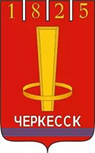 УПРАВЛЕНИЕ ОБРАЗОВАНИЯМЭРИИ МУНИЦИПАЛЬНОГО ОБРАЗОВАНИЯ ГОРОДА ЧЕРКЕССКА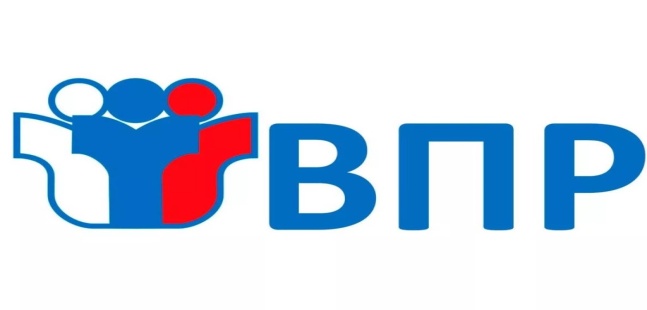 АНАЛИТИЧЕСКАЯ СПРАВКАПО РЕЗУЛЬТАТАМ ВПР 2021 ГОДА (в сравнении с 2019 и 2020 годами)Черкесск2021СОДЕРЖАНИЕПРЕДИСЛОВИЕВсероссийские проверочные работы (ВПР) – это стандартизированный инструмент оценки качества образования на уровне общеобразовательных организаций, служащий развитию единого образовательного пространства в Российской федерации, один из проектов системы российского образования, который является внешней оценочной процедурой, позволяющей осуществить мониторинг результатов введения ФГОС.Цель анализа: Диагностика достижения предметных и метапредметных результатов, в том числе уровня сформированности универсальных учебных действий (УУД) и овладения межпредметными понятиями.Задачи анализа:1. оценка индивидуальных учебных достижений обучающихся в соответствии с требованиями;2. информирование всех участников образовательных отношений о состоянии качества образования; 3. использование результатов оценочных процедур для повышения качества образования, в том числе повышения квалификации педагогических работников; 4. формирование среди участников образовательных отношений устойчивых ориентиров на методы и инструменты объективной оценки образовательных результатов обучающихся.Нормативное обеспечение процедур  оценки и контроля качества образования:Письмо Федеральной службы по надзору в сфере образования и науки (Рособрнадзор) от 11.02.2021 № 119 «О проведении Федеральной службой по надзору в сфере образования и науки мониторинга качества подготовки обучающихся общеобразовательных организаций в форме всероссийских проверочных работ в 2021 году» Письмо Министерства образования и науки КЧР от 16.02.2021 года №4 118 «О проведении в 2021 году Всероссийских проверочных работ (ВПР-2021) в 4-8,10-11 классах общеобразовательных организаций Карачаево-Черкесской Республики»Приказ Управления образования мэрии г.Черкесска № 38 от 18.02.2021 года «О проведении Всероссийских проверочных работ в муниципальных общеобразовательных организациях города Черкесска в 2021 году». Всероссийские проверочные работы в 2021 году в общеобразовательных организациях города Черкесска были проведены в 4,5,6,7,8,10 и 11 классах по следующим предметам: 4 класс - русский язык, математика, окружающий мир;5 класс – русский язык, математика, история, биология;6 класс – русский язык, математика, биология, история, география, обществознание7 класс - русский язык, математика, биология, история, обществознание, география; физика, иностранный язык;8 класс - русский язык, математика, биология, история, обществознание, география, физика , химия;10 класс - география11 класс – история, география, биология, химия, физика.РЕЗУЛЬТАТЫ 4 КЛАССОВ4 класс участвовали в ВПР по русскому языку, математике, окружающему миру.Русский языкРусский язык писали 1729 человек:Распределение баллов по результатам ВПР за 2021 годСравнительный анализ за 2019-2021 годаВывод: Качество знаний в 2021 году снизилось по сравнению с 2019 годом, но это связано с тем, что общеобразовательные организации обучались в дистанционном формате в 2020 годуРекомендовано: выявленные трудности в выполнении заданий по данным темам отработать на уроках русского языка.МатематикаМатематику писали 1696 человекРаспределение баллов по результатам ВПР за 2021 годСравнительный анализ за 2019-2021 годаВыводы: Качество знаний в 2021 году по математике в 4 классах снизилось по сравнению с 2019 годом, причиной данных недостатков являются такие факторы, как недостаточное освоение начальных сведений о математических примерах, слабая подготовка умений использовать различные способы анализа; низкий уровень сформированности навыков геометрического конструирования, умения анализировать чертеж, видеть и использовать для выполнения задания все особенности фигуры; недостаточное развитие навыков проведения логических рассуждений; низкий уровень сформированности навыков самоконтроля, включая навыки внимательного прочтения текста задания, сопоставления выполняемых действий с условием задания, предварительной оценки правильности полученного ответа и его проверкиРекомендовано:  всесторонне развивать навыки самоконтроля и повышения внимательности у обучающихся;регулярно включать в учебную работу задания на развитие логического мышления, проводить разбор таких заданий, предлагать ученикам участвовать в проведении рассуждений: систематически давать обучающимся в начальной школе задания, связанные с геометрическим конструированиемОкружающий мирОкружающий мир писали 1707 учащихся 4-х классовРаспределение баллов по результатам ВПР за 2021 годСравнительный анализ за 2019-2021 годаВывод: Качество знаний в 2021 году по окружающему миру снизилось по сравнению с 2019 годом, но это связано с тем, что недостаточное освоение начальных сведений о сущности и особенностях объектов, процессов и явлений действительности; слабая подготовка умений использовать различные способы анализа, передачи информации; недостаточный уровень владения знаниями о родном крае и его достопримечательностях, особенностях природы, известных людях.Рекомендовано: на уроках уделять внимание заданиям, требующим логических рассуждений; проводить практические и лабораторные работы (несложные исследования, эксперименты); научить учеников умению работать (анализировать, классифицировать по признакам, обобщать) по готовой модели; создавать и преобразовывать модели и схемы для решения задач; усилить работу по формированию знаний обучающихся о  достопримечательностях города, родного края (возможно, в форме экскурсий, виртуальных экскурсий, выходов в музей и пр.); продолжить работу по повышению качества знаний по окружающему миру и повышению мотивации учащихся к изучению предмета.Итоговые выводы по 4 классам: в анализе 2019-2021 годов по русскому языку, математике и окружающему миру стабильным остается успеваемость, но значительно сильно снизилось качество знаний обучающихся.Общие рекомендации по 4 классам:-добросовестнее относиться к выполнению домашних заданий, работе на уроке;-больше читать справочной и дополнительной литературы по предметам;-не стесняться выражать свое мнение, отстаивать свою позицию, подбирать аргументы для доказательства своей правоты;-не стесняться и не бояться обращаться к учителю с вопросами или просьбами объяснить непонятый материал;-родителям оказывать посильную помощь в выполнении заданий, всячески мотивировать ребенка на получение знаний.  учителям: -по результатам анализа  спланировать  коррекционную работу по устранению выявленных пробелов;-организовать  сопутствующее повторение на уроках по темам, проблемным для класса в целом;  -организовать  индивидуальные тренировочные упражнения для учащихся поразделам учебного курса, вызвавшим наибольшее затруднение; -на уроках организовать на достаточном уровне  работу с текстовой информацией, что должно обеспечить формирование коммуникативной компетентности школьника: «погружаясь в текст», грамотно его интерпретировать, выделять разные виды информации и использовать её в своей работе;-совершенствовать  навыки работы обучающихся со справочной литературой. руководителюРЕЗУЛЬТАТЫ 5 КЛАССОВ5 классы выполняли задания ВПР по русскому языку, математике, истории, биологии.Русский языкРусский язык писали 1672учащихся 5 классовРаспределение баллов по результатам ВПР за 2021 годСравнительный анализ за 2019-2021 годаВыводы: Качество знаний в 2021 году по русскому языку в 2021 году по сравнению с предыдущими 2020 и 2019 годами снизилось, с вязи с тем, что недостаточное время уделяются повторению сложных для усвоения тем; неумение обучающихся видеть орфограммы, подбирать проверочные слова; неумение самостоятельно использовать изученные правила; кратковременная и ослабленная память у некоторых детей; слабое усвоение теоретического материала; отсутствие достаточных навыков самостоятельной работыРекомендовано: Повторить орфограммы по правописанию безударной проверяемой и непроверяемой гласной в корне; правописанию согласной в корне; правописание частицы НЕ со словами; правописание приставок; правописание местоимений. Выполнение различных заданий на отработку умений по определению грамматической основы предложения. Выполнение различных заданий на отработку умений по определению знаков препинания в предложениях. Повторить орфограммы по правописанию безударной проверяемой и непроверяемой гласной в корне слова, проверяемой парной согласной в корне слова, правописание частицы НЕ со словами Повторить разбор словосочетаний. Выполнение различных заданий на отработку умений по определению грамматической основы предложения. Усилить работу по распознаванию различных частей речи в предложении. Выстроить работу на уроках развития речи по определению темы и главной мысли текста. Повторение тем, в которых допущены ошибки; Введение орфоэпического тренинга на уроках. Расширение лексикона за счет усвоения новых слов; Обучение определению темы и главной мысли текста, составлению плана.МатематикаВПР по математике писали 1690 учащихся 5 классовРаспределение баллов по результатам ВПР за 2021 годСравнительный анализ за 2019-2021 годаВыводы: Качество знаний в 2021 году по русскому языку в 2021 году по сравнению с предыдущими 2020 и 2019 годами снизилось. Полученные результаты ВПР по математике указывают на пробелы в знаниях, умениях и навыках учащихся, которые должны формироваться в курсе математики. К ним относятся умение выполнять, сочетая устные и письменные приёмы, арифметические действия числами, сравнивать числа, решать элементарные задачи, интерпретировать диаграммы, таблицы реальных зависимостей, уметь использовать приобретенные знания и умения в практической деятельности и повседневной жизни, уметь строить и исследовать простейшие математические модели.Рекомендовано: Продолжить работу по формированию устойчивых вычислительных навыков у учащихся. Проводить устную работу на уроках с повторением действий с числами с целью закрепления вычислительных навыков учащихся Усилить практическую направленность обучения, включая соответствующие задания на действия с обыкновенными дробями, графиками, таблицами. Уделять на каждом уроке больше времени на развитие логического мышления и решению текстовых задач с построением математических моделей реальных ситуаций. Усилить теоретическую подготовку учащихся 5 класса. Разработать индивидуальные маршруты для отдельных обучающихся. С мотивированными учащимися проводить разбор методов решения задач повышенного уровня сложности, проверяя усвоение этих методов на самостоятельных работах и дополнительных занятиях. Продолжить работу по повышению уровня сформированности представлений о межпредметных и внутрипредметных связях математики с другими предметами. Особое внимание в преподавании математики следует уделить регулярному выполнению упражнений, развивающих базовые математические компетенции школьников: умение читать и верно понимать условие задачи, решать практические задачи, выполнять арифметические действия, простейшие алгебраические преобразования. По результатам анализа спланировать коррекционную работу по устранению выявленных пробелов: организовать сопутствующее повторение на уроках, ввести в план урока проведение индивидуальных тренировочных упражнений для отдельных учащихся Провести работу над ошибками (фронтальную и индивидуальную Совершенствование умений владения навыками письменных вычислений. Использовать свойства чисел и правила действий с рациональными числами при выполнении вычислений.ИсторияИсторию писали  1649 учащихся 5 классовРаспределение баллов по результатам ВПР за 2021 годСравнительный анализ за 2019-2021 годаВыводы: Качество знаний в 2021 году по истории повысилось. Сравнивая результаты ВПР по истории, можно сказать, что обучающиеся успешно справились с работой. Все обучающиеся 5 класса достигли базового уровня подготовки.   Рекомендовано: Результаты проведенного анализа указывают на необходимость дифференцированного подхода в процессе обучения. Биология Биологию писали  1659 учащихся 5 классовРаспределение баллов по результатам ВПР за 2021 годСравнительный анализ за 2019-2021 годаВыводы: По результатам ВПР и сравнивая предыдущие года видно увеличение качества образования.Рекомендовано: Больше уделять внимание дифференцированному подходу в обученииИтоговые выводы по 5 классам: В целом обучающие 5 классов справились с заданиями и показали неплохие результатыОбщие рекомендации по 5 классам: Провести тщательный анализ количественных и качественных результатов ВПР, выявить проблемные зоны как класса в целом, так и отдельных обучающихся. Спланировать коррекционную работу во внеурочное время и содержания урочных занятий. Организовать сопутствующее повторение на уроках по темам, проблемным для класса в целом; На уроках организовать на достаточном уровне работу с текстовой информацией.РЕЗУЛЬТАТЫ 6 КЛАССОВ6 классы участвовали в ВПР по русскому языку, математике, биологии, истории, географии, обществознаниюРусский языкРусский язык  писали   1635 учащихся 6 классовРаспределение баллов по результатам ВПР за 2021 годСравнительный анализ за 2019-2021 годаВыводы: Анализ показал, что по сравнению с предыдущими годами идет увеличение показателя качества знаний у обучающихся по русскому языкуРекомендовано: Учителям русского языка и литературы продолжить системную работу, ориентированную на качественный конечный результат по подготовке обучающихся. Скорректировать   работу по ликвидации пробелов в знаниях обучающихся, отрабатывать на уроках навыки применения правил по темам, по которым обучающиеся показали низкий уровень  качества  знаний. Продолжить  индивидуальную работу с  высокомотивированными  обучающимися,  систематически проводить контроль за усвоением обучающимися изучаемого материала.МатематикаМатематику  писали   1631 учащихся 6 классовРаспределение баллов по результатам ВПР за 2021 годСравнительный анализ за 2019-2021 годаВыводы: Анализ данных показывает, что качество знаний остается на прежнем уровне, что и в 2020 году , но значительно снизился по сравнению с 2019 годом.Рекомендовано: По результатам анализа спланировать коррекционную работу по устранению выявленных пробелов: организовать сопутствующее повторение на уроках, ввести в план урока проведение индивидуальных тренировочных упражнений для отдельных учащихся; Использовать тренинговые задания для формирования устойчивых навыков решения заданий, систематически отрабатывать навыки преобразования алгебраических выражений, развивать стойкие вычислительные навыки через систему разноуровневых упражнений; Сформировать план индивидуальной работы с учащимися слабомотивированными на учебную деятельность. Провести работу над ошибками (фронтальную и индивидуальную), рассматривая два способа решения задач. Конкретизировать составные части задачи с правилами ее оформления, где запись ответа должна строго соответствовать постановке вопроса задачи. Выполнение различных заданий на определение правильной последовательности временных отношений по выстраиванию очередности;ИсторияИсторию  писали   1073 учащихся 6 классовРаспределение баллов по результатам ВПР за 2021 годСравнительный анализ за 2019-2021 годаВыводы: Показатели данной таблицы указывают на увеличение качества знаний в отношении к 2020 году и процент успеваемости остается на прежнем уровне.Рекомендовано: учитывая полученный опыт ведения образовательного процесса с использованием дистанционных технологий, необходимо продумать в 2021-2022 учебном году возможность дальнейшего использования активных информационных площадок  в учебном процессе как дополнительного инструмента для реализации образовательных программ; разнообразить методические формы работы с историческими источниками; регулярно систематизировать учебный материал, в том числе и через      различные платформы.Биология Биологию   писали   1034 учащихся 6 классовРаспределение баллов по результатам ВПР за 2021 годСравнительный анализ за 2019-2021 годаВыводы: Показатели данной таблицы указывают на увеличение качества знаний в отношении к 2020 году и процент успеваемости остается на прежнем уровне.Рекомендовано: скорректировать работу по ликвидации пробелов в знаниях обучающихся, отрабатывать на уроках навыки применения правил по темам, по которым обучающиеся показали низкий уровень качества знаний.География Географию  писали  959 учащихся 6 классовРаспределение баллов по результатам ВПР за 2021 годСравнительный анализ за 2019-2021 годаВыводы: Показатели данной таблицы указывают на увеличение качества знаний в отношении к 2020 году, но процент успеваемости понижен. Большинство достигли базового уровня освоения планируемых результатов в соответствии с требованиями ФГОС. Причиной невыполнения некоторых заданий ВПР по географии стали невнимательность учащихся  при чтении заданий, решении логических заданий и анализе текста.Рекомендовано: Усилить работу на уроках по сопоставлению географических карт различной тематики. Сформировать комплекс умений работы с географической картой и представления об основных открытиях великих путешественников и землепроходцев. Формировать умение анализировать предложенный текст географического содержания и извлекать из него информацию по заданному вопросу. Формировать у обучающихся умение соотносить страны мира и изображения наиболее известных достопримечательностей столиц и крупных городов или наиболее ярких особенностей населения этих стран. Продолжать формировать навыки самостоятельной работы обучающихся.Обществознание  Обществознание  писали   1006 учащихся 6 классовРаспределение баллов по результатам ВПР за 2021 годСравнительный анализ за 2019-2021 годаВывод: Качество знаний в 2021 году повысилось по сравнению с 2020 годом, но успеваемость понизилась. Затруднения вызвали  задания, в которых нужно было охарактеризовать государственное устройство Российской Федерации, называть органы государственной власти страны; раскрывать достижения российского народа; осознавать значение патриотической позиции в укреплении нашего государстваРекомендовано: В дальнейшем чаще  проводить  работу по определению сфер используя предложенные слова. Решать практические задания, основанные на ситуациях жизнедеятельности человека в разных сферах общества. Мотивировать на чтение научно - популярной литературы. Проводить мероприятия граждановедческого направления, организовывать дискуссии на правовые темы.Итоговые выводы по 6 классам: в анализе 2019-2021 годов по практически стабильным остается успеваемость, но незначительно варьирует качество знаний обучающихся.Общие рекомендации по 6 классам: рассмотреть и провести детальный анализ количественных и качественных результатов ВПР на заседаниях МО; учителям использовать результаты анализа ВПР для коррекции знаний учащихся по ряду предметов, а также для совершенствования методики преподавания учебных предметов для создания индивидуальных образовательных маршрутов обучающихся; учителям-предметникам  провести совместные заседания по вопросу разработок заданий, направленных на отработку у обучающихся необходимых навыков при выполнении выше обозначенных заданий, а также других заданий, которые вызывают затруднения;РЕЗУЛЬТАТЫ 7 КЛАССОВ7 класс участвовали в ВПР по русскому языку, математике, биологии, истории, обществознанию, географии; физике, иностранному языкуРусский язык Русский язык  писали   1418 учащихся 7 классовРаспределение баллов по результатам ВПР за 2021 годСравнительный анализ за 2019-2021 годаВывод: Качество знаний  в 2021 году по русскому языку в 7 классах снизилось по сравнению с 2020 годом и  успеваемость понизилась. Рекомендовано: Провести дополнительные тренировочные  упражнения в ликвидации пробелов на ближайших уроках русского языка; в данном  классе уделять больше внимания  темам, в которых допущены ошибки. Организовать повторение тем. Планировать групповые и индивидуальные занятия с учётом результатов ВПР.Математика Математику писали  1456  учащихся 7 классовРаспределение баллов по результатам ВПР за 2021 годСравнительный анализ за 2019-2021 годаВыводы: Качество знаний  в 2021 году по математике в 7 классах снизилось по сравнению с 2020 годом, но успеваемость осталась на прежнем уровне Рекомендовано: для повышения качества образовательных результатов по математике  следует реализовать дифференцированный подход в процессе обучения, формировать прежде всего базовые математические понятия, арифметические навыки, умение использовать ключевые алгоритмы и способы решения математических задач. Для учащихся с высоким уровнем математической подготовки необходимо делать акцент на освоение различных способов решения задач, развитие логического мышления и т.д.Биология Биологию писали   1514 учащихся 7 классовРаспределение баллов по результатам ВПР за 2021 годСравнительный анализ за 2019-2021 годаВыводы: Качество знаний  и успеваемость в 2021 году немного снизились по сравнению с 2020 годом. Рекомендовано: повторить теоретический материал по курсу биологии; организовать индивидуальные тренировочные задания для обучающихся по разделам учебного курса, вызвавшим наибольшее затруднение; (в рамках урока); организовать работу с текстовыми источниками информации по предметам, обратить внимание интерпретацию текста; совершенствовать навыки работы обучающихся со справочной литературой, иллюстративным материалом, схемами, диаграммами, таблицами; по результатам анализа спланировать коррекционную работу по устранению выявленных пробелов; продуманно подходить к выбору заданий разного уровня сложности.ГеографияГеографию выполнили  1480  учащихся 7 классовРаспределение баллов по результатам ВПР за 2021 годСравнительный анализ за 2019-2021 годаВыводы: Качество знаний  и успеваемость в 2021 году снизились по сравнению с 2020 годом. Рекомендовано: Для повышения качества знаний учащихся по географии рекомендуется обсудить результаты ВПР на заседаниях методических объединений учителей географии. Провести обучающие семинары, индивидуальные и групповые консультации для учителей географии образовательных учреждений, учащиеся которых имеют низкие показатели ВПР, по заданиям, вызвавшим наибольшие затруднения. При этом использовать опыт наиболее успешных практик преподавания сложных тем курса. Обратить внимание учителей и учащихся, которые участвуют в ВПР по географии, на изучение соответствующих документов, которые могут оказать методическую помощь в подготовке к ВПР.История Историю  писали   1478 учащихся 7 классовРаспределение баллов по результатам ВПР за 2021 годСравнительный анализ за 2019-2021 годаВыводы: Качество знаний  повысилось и успеваемость в 2021 году остается стабильным по сравнению с 2020 годом. Сравнивая результаты ВПР по истории, можно сказать, что обучающиеся справились с работой. Все обучающиеся 7 класса достигли базового уровня подготовки.  Рекомендовано: Результаты проведенного анализа указывают на необходимость дифференцированного подхода в процессе обучения. При подготовке к ВПР необходимо уделить особое внимание на подготовку слабо обученный контингент обучающихся.Физика Физику  писали   1443 учащихся 7 классовРаспределение баллов по результатам ВПР за 2021 годСравнительный анализ за 2019-2021 годаВыводы: показатель качества знаний  снизился, но успеваемость в 2021 году идет на увеличение по сравнению с 2020 годом. Рекомендовано: активнее использовать задания на преобразование одного вида информации в другой; усилить работу с текстами учебника по составлению конспектов, планов, вычленение необходимой информации, еесопоставление с информацией, представленной в другом виде с целью формулирования определенных выводов; продолжить обучать учеников алгоритму поиска информации и критическому к ней отношению; на уроках необходимо развивать умения читать и анализировать рисунки, схемы, графики; чаще давать задания проблемного и практического характера.ОбществознаниеОбществознание    писали   1438 учащихся 7 классовРаспределение баллов по результатам ВПР за 2021 годСравнительный анализ за 2019-2021 годаВыводы: Показатели качества знаний и успеваемости снизились в 2021 году по сравнению с 2020 годом. Учащиеся показали удовлетворительный результат.Рекомендовано: Для улучшения результатов по ВПР предложено в дальнейшем чаще проводить работы по составлению предложений с использованием обществоведческих терминов, понятий и задания с требованием грамотно объяснить смысл понятия. Развивать устную речь и культуру устной речи, научится правильно формулировать и высказывать свои мысли.Иностранный языкИностранный язык 1430 писали   учащихся 7 классовРаспределение баллов по результатам ВПР за 2021 годСравнительный анализ за 2019-2021 годаВыводы: Из представленных данных видно, что результаты ВПР показали средний уровень овладения школьниками базовыми знаниями по английскому языку.Рекомендовано: Уделять больше внимания:— развитию таких общеучебных умений, как умение вдумчиво прочитать инструкцию к заданию и точно ее выполнить; извлечь необходимую информацию, сделать на ее основе заключения и аргументировать их; логически организовать порождаемый устный или письменный текст;— компетентностному подходу в обучении иностранным языкам;— коммуникативным задачам, выполняемым в разных видах речевой деятельности;— использованию в процессе обучения текстов различных типов и жанров, в том числе материалов сети Интернет;      — развитию языкового чутья, формированию умений языковой догадки;— умению анализировать использование грамматических конструкций и отбор лексических единиц в соответствии с коммуникативными задачами и совершенствованию навыков употребления лексико-грамматического материала в коммуникативно-ориентированном контексте;— развитию общей коммуникативной компетенции учащихся в части анализа информации, отбора содержательных элементов и их логической организации; аргументации своего мнения, высказываемых предложений и принимаемых решений в ходе речевого взаимодействия.Итоговые выводы по 7 классам: в анализе 2019-2021 годов учащиеся показали удовлетворительные результаты со снижающимся эффектом.Общие рекомендации по 7 классам: Провести тщательный анализ количественных и качественных результатов ВПР по предметам; Скорректировать индивидуальную работу по ликвидации пробелов в знаниях обучающихся. Продолжить системную работу, ориентированную на качественный конечный результат: на уроках отрабатывать навыки применения правил по темам, по которым обучающиеся показали низкий уровень  качества знаний. Провести корректировку содержания КТП урочных занятий, относительно отработки программного материала, вызвавшего наибольшие затруднения у обучающихся. В конце учебного года провести внутришкольный мониторинг учебных достижений обучающихся. Осуществлять своевременное информирование родителей о результатах ВПР, текущих образовательных достижениях учащихся.РЕЗУЛЬТАТЫ 8 КЛАССОВВ  8 классе учащиеся выполняли задания по таким предметам, как русский язык, математика, биология, история, обществознание, география, физика, история, химияРусский язык Русский  язык писали 1392 учащихся 8 классовРаспределение баллов по результатам ВПР за 2021 годСравнительный анализ за 2019-2021 годаВыводы: Из представленных данных видно, что результаты ВПР показали хороший  уровень овладения школьниками базовыми знаниями по русскому языку.Рекомендовано: провести детальный анализ результатов ВПР по русскому языку, а также процедуры выполнения работы и ее оценки; использовать результаты анализа ВПР по русскому языку для совершенствования методики преподавания предмета, планировать обучение с учётом восполнения дефицитов, выявленных в ходе проведения ВПР, продумать формы и методы систематической работы, повышающей уровень развития тех компетенций и УУД, выполнение которых характеризуется низкими результатами на ВПР, внести дополнения в учебные программы по русскому языку, отражающие возможность корректировки трудностей в изучении предмета отдельными обучающимися; особое внимание уделить тем видам работы и заданиям, которые развивают не только предметные, но и общеречевые, коммуникативные умения, информационные компетенции школьников: задания по развитию речи, на каждом уроке рекомендовано планировать работу с текстом, задания, выполнение которых повышает уровень развития культуры речи школьников; повысить степень и качество взаимодействия учителей, работающих на  средней ступени обучения;МатематикаМатематику писали  1364 учащихся 8 классовРаспределение баллов по результатам ВПР за 2021 годСравнительный анализ за 2019-2021 годаВыводы: анализируя таблицу видно, что идет увеличение показателей в 2021 году.Рекомендовано: Провести анализ ошибок учащихся. Разработать  индивидуальные  маршруты для учащихся, получивших оценку «неудовлетворительно». Обратить  внимание на правильное оформление и запись математической модели при решении текстовых задач повышенного уровня. Включать в содержание уроков задания практического характера и задания, направленные на развитие логического и алгоритмического мышления. Решать учебные задачи на основе предметных знаний и умений, а также универсальных учебных действий на межпредметной основе. При планировании уроков избегать однообразной формулировки заданий, обучать школьников разным способам выполнения задания; предлагать обучающимся объяснять выполнение задания, доказывать, почему ими выбран тот или иной способ действия.История Историю  писали   595 учащихся 8 классовРаспределение баллов по результатам ВПР за 2021 годСравнительный анализ за 2019-2021 годаВыводы: По данным ВПР по истории в 8 классах очевидно увеличение таких показателей, как качество знаний и успеваемость. Обучающиеся в основном успешно справились с ВПР, оправдали полученные знания по математике.Рекомендовано: активнее использовать задания на преобразование одного вида информации в другой; усилить работу с текстами учебника по составлению конспектов, планов, вычленение необходимой информации, еесопоставление с информацией, представленной в другом виде с целью формулирования определенных выводов; продолжить обучать учеников алгоритму поиска информации и критическому к ней отношению;Биология Биологию   писали   613 учащихся 8 классовРаспределение баллов по результатам ВПР за 2021 годСравнительный анализ за 2019-2021 годаВыводы: Качество знаний учащихся 8 классов по биологии в 2021 году выросло. Процент успеваемости остается на прежнем уровне.  Результаты  соответствуют оптимальному  уровню базовой подготовки  обучающихся по основным предметам.Рекомендовано: по результатам анализа спланировать коррекционную работу по устранению выявленных пробелов; организовать сопутствующее повторение на уроках по темам, проблемным для класса в целом;  организовать индивидуальные тренировочные упражнения для учащихся по разделам учебного курса, вызвавшим наибольшее затруднение; на уроках организовать на достаточном уровне работу с текстовой информацией, что должно обеспечить формирование коммуникативной компетентности школьника: «погружаясь в текст», грамотно его интерпретировать, выделять разные виды информации и использовать её в своей работе;  совершенствовать навыки работы обучающихся со справочной литературой. География  Географию   писали   580 учащихся 8 классовРаспределение баллов по результатам ВПР за 2021 годСравнительный анализ за 2019-2021 годаВыводы: Качество знаний учащихся 8 классов по географии в 2021 году выросло. У учащихся, принимавших участие в ВПР на достаточном уровне сформированы: умения использовать знания как в практической деятельности и повседневной жизни для определения различий в часовых поясах, чтения карт различного содержания и т.д.; умения знать и понимать географическую специфику отдельных стран и регионов, их различия по уровню социально-экономического развития; умения  понимать географическую специфику отдельных стран и регионов, их различия по уровню социально-экономического развития; уметь находить и применять географическую информацию, для правильной оценки важнейших социально-экономических событий международной жизни, геополитической и геоэкономической ситуации в России, других странах и регионах мира, тенденций их возможного развития.Рекомендовано: повысить уровень мотивации в изучении предмета география; повысить уровень подготовки учащихся; большее внимание уделять на консультативные занятия; больше внимания уделять на сопутствующие повторения на уроках по темам проблемным для класса в целом; совершенствовать навыки работы обучающихся со справочной литературой и текстовой информацией.Обществознание Обществознание    писали   577 учащихся 8 классовРаспределение баллов по результатам ВПР за 2021 годСравнительный анализ за 2019-2021 годаВыводы: Из данных таблицы видно снижение качества знаний обучающихся. Понижение качества - причина такого расхождения в том, что у обучающихся возникают трудности при работе с первоисточниками и скорее всего, пандемия внесла свои коррективы в связи с переходом на  дистанционный формат обучения в течение  учебного года.Рекомендовано: учитывая полученный опыт ведения образовательного процесса с использованием дистанционных технологий, необходимо продумать в 2021-2022 учебном году возможность дальнейшего использования активных информационных площадок  в учебном процессе как дополнительного инструмента для реализации образовательных программ; разнообразить методические формы работы с историческими источниками; регулярно систематизировать учебный материал, в том числе и через      различные платформы.ФизикаФизику   писали   543 учащихся 8 классовРаспределение баллов по результатам ВПР за 2021 годВыводы: Показатели таблицы указывают на удовлетворенные знания учащихся 8 классов в области физики.Рекомендовано: Провести анализ типичных ошибок, выявленных при выполнении ВПР, выявить причины низких результатов обучающихся. После проведения содержательного анализа выполненных работ, применить результаты данного анализа для планирования и проведения соответствующей коррекционной работы. Необходимая коррекционная работа: сформировать план индивидуальной коррекционной работы по устранению выявленных пробелов в знаниях; решение задач по физике на базовом и углубленном уровне по темам; разбор вариантов ВПР по физике в течение учебного года; использование заданий для формирования устойчивых навыков решения задач и работы с графиками; усиление работы по формированию УУД применять изученные понятия, результаты, методы решения задач.РЕЗУЛЬТАТЫ 10 КЛАССОВГеография Географию писали   135 учащихся 10  классовРаспределение баллов по результатам ВПР за 2021 годСравнительный анализ за 2019-2021 годаВыводы: обучающиеся в целом справились с предложенной работой и показали базовый уровень достижения предметных и метапредметных результатов, однако результаты отдельных заданий требуют дополнительной работы по устранению недочётов.Рекомендовано: Продолжить работу по организации практических работ с картами, текстами, статистическими материалами, дополнительными источниками информации;РЕЗУЛЬТАТЫ 11 КЛАССОВОбучающиеся 11 класса справились с заданиями по таким предметам, как  история, география, биология, химия, физикаГеография Географию писали 373  учащихся 11 классовРаспределение баллов по результатам ВПР за 2021 годСравнительный анализ за 2019-2021 годаВыводы: Качество знаний сильно возросло по сравнению с прошлым годом.Рекомендовано: планировать работу с обучающимися на каждом уроке, включая повторение пройденного материала; продолжить работу по формированию устойчивых навыков аналитического мышления у обучающихся; в полной мере использовать эффективные формы и методы, формирующие учебную мотивациюИстория Историю  писали   94 учащихся 11 классовРаспределение баллов по результатам ВПР за 2021 годСравнительный анализ за 2019-2021 годаВыводы: Качество знаний сильно возросло по сравнению с прошлым годом.Рекомендовано: Повторить задания, при выполнении которых допущены ошибки. Организовать индивидуальную работу со слабоуспевающими детьми.Биология  Биологию  писали   106 учащихся 11 классов	Распределение баллов по результатам ВПР за 2021 годСравнительный анализ за 2019-2021 годаВыводы: Качество знаний сильно возросло по сравнению с прошлым годом.Рекомендовано: Проанализировать типичные ошибки и затруднения, выявленные по результатам ВПР.  Обеспечить освоение обучающимися основного содержания курса биологии и оперирования разнообразными видами учебной деятельности, предусмотренными в Федеральном компоненте государственного стандарта общего образования.Химия Химию писали  126  учащихся 11 классов	Распределение баллов по результатам ВПР за 2021 годВыводы: обучающиеся 11 класса в целом справились с предложенной работой и показали базовый  уровень достижения предметных и метапредметных результатов, однако результаты отдельных заданий требуют дополнительной работы по устранению недочётов.   Рекомендовано: На основании результатов ВПР можно предложить ряд рекомендаций по совершенствованию организации и методики преподавания предмета:-в период подготовки к ВПР необходимо в урочное и во внеурочное время провести уроки (занятия) - рефлексии по закреплению, углублению и обобщению знании по важнейшим разделам химии.При составлении учебно-тематического планирования соотносить изучаемые темы с ВПРОрганизации дифференцированного обучения школьников с разным уровнем предметной подготовки:-В целях повышения уровня подготовки обучающихся с низким уровнем подготовки целесообразно обратить особое внимание на формирование основополагающих химических понятий, которые следует отрабатывать, используя различные задания, выполняя которые учащийся должен объяснять промежуточные действия в предлагаемом решении. Для данной группы обучающихся важным является момент мотивирования, понимания личной ответственности за результат, четкого планирования подготовки к нему. - Систематизировать работу по решению задач.- Активизировать внимание учащихся на характерные ошибки, которые они допускают при устных и письменных ответах.- Нацелить учащихся на необходимость самостоятельной работы и систематического выполнения домашних заданий.- В ходе текущего контроля использовать задания, направленные на поиск решения в новой ситуации, требующие творческого подхода с опорой на имеющиеся знания основных химических закономерностей.На этапе подготовки к ВПР рекомендуется использование заданий из ВПР предыдущих лет (образцы и описания ВПР размещенные на сайте ФИОКО для подготовке к ВПР Физика  Физику  писали   учащихся 11 классов	Распределение баллов по результатам ВПР за 2021 годВыводы: Из представленных данных видно, что результаты ВПР показали средний уровень овладения школьниками базовыми знаниями по физикеРекомендовано: Сформировать план индивидуальной коррекционной работы по устранению выявленных пробелов в знаниях; Решение задач по физике на базовом и углубленном уровне.  Разбор вариантов ВПР по физике в течение учебного года; Использование заданий для формирования устойчивых навыков решения задач и работы с графиками;Итоговые выводы по 11 классам: в анализе 2019-2021 годов учащиеся показали удовлетворительные результаты.Общие рекомендации по 11 классам: В связи с тем, что у детей объективно недостаточно социального опыта,  необходимо уделять больше внимания работе обучающихся с различными источниками, самостоятельной формулировке обучающимися, корректировать их ответы по специально задаваемым критериям. Необходимо выстраивать отдельную систему повторения ключевых тем курса, заостряя внимание на наиболее сложных вопросах. Систематическое повторение способов универсальных учебных действий обучающихся во взаимодействии с предметом должно сопровождаться полноценной реализацией системно-деятельностного подхода.ВЫВОДЫПо результатам ВПР по всем предметам видно, что понижены отметки, полученные в прошлом году по ряду предметов:По мнению педагогов -  это произошло из – за:- дистанционного обучения в конце прошлого учебного года - не умения работать с текстами заданийПРЕДЛОЖЕНИЯ1. Тщательный анализ количественных и качественных результатов ВПР каждым учителем, выявление проблем отдельных обучающихся.2. Планирование коррекционной работы с учащимися, не справившимися с ВПР.3. Корректировка содержания урочных занятий, отработка программного материала, вызвавшего наибольшие затруднения у обучающихся.4. Своевременное информирование родителей о результатах ВПР, текущих образовательных достижениях учащихся 5. Оценки индивидуальных результатов обучения каждого конкретного ученика и построения его индивидуальной образовательной траектории; 6. Выявления проблемных зон, планирования коррекционной работы, совершенствования методики преподавания предмета; 7. Диагностики знаний, умений и навыков в начале учебного года, по окончании четверти, полугодия; 8. Целенаправленного формирования и развития универсальных учебных действий у школьников: умений работать с разными источниками информации, работы с текстом; 9. Корректировки индивидуальных планов профессионального развития; 10. Обмена опытом работы (ШМО). 11. Учителям использовать результаты анализа ВПР для коррекции знаний учащихся по ряду предметов, а также для совершенствования методики преподавания учебных предметов для создания индивидуальных образовательных маршрутов обучающихся;12. Учителям-предметникам  провести совместные заседания по вопросу разработок заданий, направленных на отработку у обучающихся необходимых навыков при выполнении выше обозначенных заданий, а также других заданий, которые вызывают затруднения;13. Учителям – предметникам составить план индивидуальной работы с обучающимися, получившими неудовлетворительные оценки по предмету;14. Классным руководителям взять под личный контроль реализации плана работы с обучающимися, получившим «2» по двум и более предметам. ПРЕДИСЛОВИЕ3РЕЗУЛЬТАТЫ 4 КЛАССОВ5РЕЗУЛЬТАТЫ 5 КЛАССОВ16РЕЗУЛЬТАТЫ 6 КЛАССОВ31РЕЗУЛЬТАТЫ 7 КЛАССОВ53РЕЗУЛЬТАТЫ 8 КЛАССОВ82РЕЗУЛЬТАТЫ 10 КЛАССОВ107РЕЗУЛЬТАТЫ 11 КЛАССОВ110ВЫВОДЫ127ПРЕДЛОЖЕНИЯ129НаименованиеРусский языкРусский языкРусский языкРусский языкРусский языкРусский языкРусский языкРусский языкРусский языкРусский языкРусский языкРусский языкНаименование«5»«5»«4»«4»«3»«3»«2»«2»ИТОГОИТОГОНаименованиекласскол-во обучающихся,  выполнивших ВПРкол-во% от участниковкол-во% от участниковкол-во% от участниковкол-во% от участников% успеваемости% качестваСОШ № 2470111635501927579366СОШ № 3411430273833333113128961СОШ № 445251024461835599156Гимназия № 54151382579522818647796СОШ № 64123108554547381199153СОШ № 74634633522235469459СОШ № 84105242351472524559571Гимназия № 94126564452411311549686СОШ № 10451715214115328128454ЦО № 11485161936422833569461ООШ № 124201512604203158565Гимназия № 13489161836402933899158Лицей № 15463101631492032239765Гимназия № 16414933226040432913918661Гимназия № 1742183817974572331156295Гимназия № 18493181938413032789360Гимназия № 1941207647425852879351Медина46470230----100100Академическая43112391548413--10087ИТОГО172934020%76244%50830%1196%93%64%Наименование ОО"5""5""5""4""4""4""3""3""3""2""2""2"2019 год2019 год2020 год2020 год2021 год2021 годНаименование ОО2019 год2020 год2021 год2019 год2020 год2021 год2019 год2020 год2021 год2019 год2020 год2021 год% качества знаний% успеваемости% качества знаний% успеваемости% качества знаний% успеваемостиСОШ № 214-1123-3521-1913-55282--6693СОШ № 324-3049-3835-3312-13 6190 --6189СОШ № 43-524-2423-183-55194--5691Гимназия № 561-3869-7934-286-67291--7694СОШ № 629-1052-5519-475-117693--5391СОШ № 714-429-3313-225-47092--5994СОШ № 829-2460-5124-259-57393--7195Гимназия № 955-5668-5221-131-59985--8696СОШ № 101-715-2122-157-83584--5484ЦО № 1110-1652-3634-289-55991--6194ООШ № 125-110-124-4--379100--6585Гимназия № 1326-1647-3617-29--881100--5891Лицей № 1515-1013-3122-202-23698--6597Гимназия № 1648-3356-6026-4310-137493--6186Гимназия № 1733-3887-9765-722-116499--6295Гимназия № 1815-1845-3831-309-76091--6093Гимназия № 199-761-4728-589-86592--5193Медина1-41-2------100100--100100Академическая3-129-152-42-7588--87100ИТОГО39534077076244150810411968%93%64%93%НаименованиеМатематикаМатематикаМатематикаМатематикаМатематикаМатематикаМатематикаМатематикаМатематикаМатематикаМатематикаМатематикаНаименование«5»«5»«4»«4»«3»«3»«2»«2»ИТОГОИТОГОНаименованиекласскол-во обучающихся,  выполнивших ВПРкол-во% от участниковкол-во% от участниковкол-во% от участниковкол-во% от участников% успеваемости% качестваСОШ № 24686934502334579359СОШ № 34109322948442119879473СОШ № 444981624491428369465Гимназия № 54152523474492617--83100СОШ № 6412124215847362932,59768СОШ № 7461213421341525479369СОШ № 84103292849482524--10076Гимназия № 94122383160491613879380СОШ № 1045081623451632379462ЦО № 114902226354229144,89568ООШ № 12420151365525159570Гимназия № 1348914174044.92730.3899161Лицей № 1546191526432236469357Гимназия № 164153161074485536859559Гимназия № 1742155526864060281466593Гимназия № 18490141642473033449662Гимназия № 194106141347443937669557Медина46584116----100100Академическая431134216522610094ИТОГО169638122%77145%46128%835%95%68%Наименование ОО4 класс4 класс4 класс4 класс4 класс4 класс4 класс4 класс4 класс4 класс4 класс4 класс4 класс4 класс4 класс4 класс4 класс4 классНаименование ООМатематикаМатематикаМатематикаМатематикаМатематикаМатематикаМатематикаМатематикаМатематикаМатематикаМатематикаМатематикаМатематикаМатематикаМатематикаМатематикаМатематикаМатематикаНаименование ОО"5""5""5""4""4""4""3""3""3""2""2""2"2019 год2019 год2020 год2020 год2021 год2021 годНаименование ОО2019 год2020 год2021 год2019 год2020 год2021 год2019 год2020 год2021 год2019 год2020 год2021 год% качества знаний% успеваемости% качества знаний% успеваемости% качества знаний% успеваемостиСОШ № 211-632-3423-237-55990--5993СОШ № 322-3261-4825-218-87193--7394СОШ № 411-821-2414-145-36390--6594Гимназия № 563-5281-7431-268--7996--82100СОШ № 621-2465-5821-362-37898--6897СОШ № 720-2122-2116-153-46995--6993СОШ № 825-2961-4926-2510--7092--76100Гимназия № 991-3841-6011-161-89991--8093СОШ № 103-813-2322-166-33886--6294ЦО № 1120-2250-3525-2910-46790--6195ООШ № 126-110-132-51-18495--7095Гимназия № 1334-1441-4014-27--884100--6191Лицей № 1520-943-2613-224-48897--5793Гимназия № 1637-1659-7433-5510-86993--5995Гимназия № 1784-5560-8638-601-147899--6593Гимназия № 1818-1450-4225-306-46994--6296Гимназия № 1925-1446-4731-394-66695--5795Медина2-5--1------100100--100100Академическая7-137-162-21-8394--94100ИТОГО520-381763771372461878374%95%68%95%НаименованиеОкружающий мирОкружающий мирОкружающий мирОкружающий мирОкружающий мирОкружающий мирОкружающий мирОкружающий мирОкружающий мирОкружающий мирОкружающий мирОкружающий мирНаименование«5»«5»«4»«4»«3»«3»«2»«2»ИТОГОИТОГОНаименованиекласскол-во обучающихся,  выполнивших ВПРкол-во% от участниковкол-во% от участниковкол-во% от участниковкол-во% от участников% успеваемости% качестваСОШ № 24716837522535349661СОШ № 34109312851472523229978СОШ № 4454--163032596118930Гимназия № 54147402785582215--85100СОШ № 6412321176654352810,89971СОШ № 7463182929461524129874СОШ № 84106262455522019559576Гимназия № 9412141346856119119990СОШ № 10452814204220344109253ЦО № 11484182346601925119983ООШ № 12420151365525159570Гимназия № 1348817194854222511.19974Лицей № 1546381334541930239767Гимназия № 164154161073475737859558Гимназия № 1742181881034783381475593Гимназия № 18494121357612223339773Гимназия № 194105111069652221339775Медина46350350----100100Академическая429931175931010090ИТОГО170730418%89052%45726%564%97%67%Наименование ОО4 класс4 класс4 класс4 класс4 класс4 класс4 класс4 класс4 класс4 класс4 класс4 класс4 класс4 класс4 класс4 класс4 класс4 классНаименование ОООкружающий мирОкружающий мирОкружающий мирОкружающий мирОкружающий мирОкружающий мирОкружающий мирОкружающий мирОкружающий мирОкружающий мирОкружающий мирОкружающий мирОкружающий мирОкружающий мирОкружающий мирОкружающий мирОкружающий мирОкружающий мирНаименование ОО"5""5""5""4""4""4""3""3""3""2""2""2"2019 год2019 год2020 год2020 год2021 год2021 годНаименование ОО2019 год2020 год2021 год2019 год2020 год2021 год2019 год2020 год2021 год2019 год2020 год2021 год% качества знаний% успеваемости% качества знаний% успеваемости% качества знаний% успеваемостиСОШ № 213 -634 -3721 -255 -36493--6196СОШ № 324 -3159 -5126 -254 -26596--7899СОШ № 4- --29 -1621 -321 -65798--3089Гимназия № 560 -4087 -8530 -223 --8298--85100СОШ № 630 -2164 -6613 -35- -184100--7199СОШ № 713 -1833 -2914 -151 -17598--7598СОШ № 826 -2665 -5526 -204 -57597--7695Гимназия № 968 -4168 -688 -11- -110094--9099СОШ № 103 -813 -2022 -204 -43890--5492ЦО № 1118 -1850 -4630 -195 -16695--7599ООШ № 122 -113 -134 -5- -179100--7095Гимназия № 1321 -1760 -489 -22- -190100--7499Лицей № 1515 -835 -3423 -193 -2 6696--6797Гимназия № 1630 -1654 -7330 -577 -86095--5895Гимназия № 1737 -18102 -10348 -83- -1474100--5593Гимназия № 1822 -1258 -5718 -22- -382100--7397Гимназия № 1915 -1158 -6928 -224 -36697--7597Медина1 -31 -3- --- --100100--100100Академическая1 -913 -172 -31 -8394--90100ИТОГО399 -304896 -890373 -45742 -5676 %97%--67%97%НаименованиеРусский языкРусский языкРусский языкРусский языкРусский языкРусский языкРусский языкРусский языкРусский языкРусский языкРусский языкРусский языкНаименование«5»«5»«4»«4»«3»«3»«2»«2»ИТОГОИТОГОНаименованиекласскол-во обучающихся,  выполнивших ВПРкол-во% от участниковкол-во% от участниковкол-во% от участниковкол-во% от участников% успеваемости% качестваСОШ № 25852023323824289118961СОШ № 3510011114141292919198152СОШ № 4545511204515335118956Гимназия № 551923920804255291896291СОШ № 6511211102825524621198135СОШ № 75531019193616308158555СОШ № 85921213394031321099555Гимназия № 9513022174333423223178250СОШ № 1055127132527539158229ЦО № 1159210114247303410118958ООШ № 12517--6351059169435Гимназия № 13582131634413138459557Лицей № 155591119183122378138649Гимназия № 16514523516343433016118954Гимназия № 1752003819753766332110,59056Гимназия № 185848103440323810128850Гимназия № 195113765952363211109058Медина53--134266--10034Академическая5175297413182128871ИТОГО167224715%65440%56633%20512%88%54%Наименование ОО5 класс5 класс5 класс5 класс5 класс5 класс5 класс5 класс5 класс5 класс5 класс5 класс5 класс5 класс5 класс5 класс5 класс5 классНаименование ООРусский языкРусский языкРусский языкРусский языкРусский языкРусский языкРусский языкРусский языкРусский языкРусский языкРусский языкРусский языкРусский языкРусский языкРусский языкРусский языкРусский языкРусский языкНаименование ОО"5""5""5""4""4""4""3""3""3""2""2""2"2019 год2019 год2020 год2020 год2021 год2021 годНаименование ОО2019 год2020 год2021 год2019 год2020 год2021 год2019 год2020 год2021 год2019 год2020 год2021 год% качества знаний% успеваемости% качества знаний% успеваемости% качества знаний% успеваемостиСОШ № 2352014173220182425149275939716189СОШ № 35131146274140202913319498763955281СОШ № 48105141720101415525598663975695Гимназия № 538283965658038335517618669070956291СОШ № 6221811402528374352142421558839783581СОШ № 72071016261981816748718664935585СОШ № 8111012313239202931101010379249875590Гимназия № 9313122504943242542111123709068905082СОШ № 10152152213222627769368537892982ЦО № 11591030334217423017510458053945889ООШ № 12-1-7965610111549541933594Гимназия № 137171328313431283118174427950825795Лицей № 154811282818331222898448363844986Гимназия № 16291223475463384243111916619152865489Гимназия № 1742203868637544656692021689550885690Гимназия № 1813483532342624328610599053885088Гимназия № 1914207344559324636121611528751875890Медина31-1111-2---8010010010034100Академическая255397331256891001007188ИТОГО25822424757258565444949156619417320556%87%54%88%53%87%НаименованиеМатематикаМатематикаМатематикаМатематикаМатематикаМатематикаМатематикаМатематикаМатематикаМатематикаМатематикаМатематикаНаименование«5»«5»«4»«4»«3»«3»«2»«2»ИТОГОИТОГОНаименованиекласскол-во обучающихся,  выполнивших ВПРкол-во% от участниковкол-во% от участниковкол-во% от участниковкол-во% от участников% успеваемости% качестваСОШ № 2582151834412935459559СОШ № 3593893841333514158449СОШ № 454251221501433259562Гимназия № 5518333188244,854291486392СОШ № 651121093329534816148638СОШ № 7557111923402137249759СОШ № 8594293134362426779367Гимназия № 9513336265239312314108965СОШ № 1055248132428557138633ЦО № 1158811123135353911128748ООШ № 12518--950845159550Гимназия № 13588121441473135449560Лицей № 1556281328452439239658Гимназия № 165145241763434934969460Гимназия № 1752012512844274371899155Гимназия № 18587202327313237899154Гимназия № 1951341076549443315118956Медина53--266134-10066Академическая516850531162138881ИТОГО169026916%68541%58635%1508%91%56%Наименование ОО5 класс5 класс5 класс5 класс5 класс5 класс5 класс5 класс5 класс5 класс5 класс5 класс5 класс5 класс5 класс5 класс5 класс5 классНаименование ООМатематикаМатематикаМатематикаМатематикаМатематикаМатематикаМатематикаМатематикаМатематикаМатематикаМатематикаМатематикаМатематикаМатематикаМатематикаМатематикаМатематикаМатематикаНаименование ОО"5""5""5""4""4""4""3""3""3""2""2""2"2019 год2019 год2020 год2020 год2021 год2021 годНаименование ОО2019 год2020 год2021 год2019 год2020 год2021 год2019 год2020 год2021 год2019 год2020 год2021 год% качества знаний% успеваемости% качества знаний% успеваемости% качества знаний% успеваемостиСОШ № 2528151235342613292044276879956095СОШ № 3101684236384718337814499368914984СОШ № 4555162321141514312559263976295Гимназия № 56350338181823142548214739775996392СОШ № 616361042503344215312216519047893886СОШ № 71216111928231511215-26190801005996СОШ № 8921293035343822242547387567956693Гимназия № 9454236674852535311314939870976589СОШ № 104742020132024281177428045853386ЦО № 1119131130383133223511711598864914887ООШ № 1211-7109548121579365885095Гимназия № 13111312373941302831894569158906095Лицей № 15-78302928341224992418863845896Гимназия № 1615202457506356434920139498756906094Гимназия № 17412525806484415974-21181007553885591Гимназия № 18222620312227251332318659677985491Гимназия № 19194610364365292344111315588871905689Медина1--1223-1---4010010010066100Академическая148495211225678931008188ИТОГО29937626964266268549840658615710615059%90%67%93%56%91%НаименованиеИсторияИсторияИсторияИсторияИсторияИсторияИсторияИсторияИсторияИсторияИсторияИсторияНаименование«5»«5»«4»«4»«3»«3»«2»«2»ИТОГОИТОГОНаименованиекласскол-во обучающихся,  выполнивших ВПРкол-во% от участниковкол-во% от участниковкол-во% от участниковкол-во% от участников% успеваемости% качестваСОШ № 2582222737452024349672СОШ № 35931415,3038353814159847СОШ № 454551124531227499164Гимназия № 551872312107574826956995СОШ № 651107646425247559548СОШ № 7558122134591017239679СОШ № 8591192133363336679357Гимназия № 95128393053412721979371СОШ № 1054424173919436148643ЦО № 11590151743462831,1449664ООШ № 12518151055739--10061Гимназия № 13582242935432328--10072Лицей № 15559172927461424129674Гимназия № 165130272159453526969366Гимназия № 1751962915974955281589365Гимназия № 185856734403845789247Гимназия № 195132151183632821659574Медина53134266----100100Академическая5161169531100100ИТОГО164928918%77647%48429%1006%94 %65%Наименование ОО5 класс5 класс5 класс5 класс5 класс5 класс5 класс5 класс5 класс5 класс5 класс5 класс5 класс5 класс5 класс5 класс5 класс5 классНаименование ООИсторияИсторияИсторияИсторияИсторияИсторияИсторияИсторияИсторияИсторияИсторияИсторияИсторияИсторияИсторияИсторияИсторияИсторияНаименование ОО"5""5""5""4""4""4""3""3""3""2""2""2"2019 год2019 год2020 год2020 год2021 год2021 годНаименование ОО2019 год2020 год2021 год2019 год2020 год2021 год2019 год2020 год2021 год2019 год2020 год2021 год% качества знаний% успеваемости% качества знаний% успеваемости% качества знаний% успеваемостиСОШ № 23- 2218- 3728- 2013- 33479- - 7296СОШ № 315 -1450 -3037 -355 -145195 - -4798СОШ № 4675142124171312144539752916491Гимназия № 545-2365-10743-483-9709879986896СОШ № 630874741463546523125679746894895СОШ № 79 -1223 -3415 -103 -26494 - -7996СОШ № 817 -1922 -3332 -3331 -63870 - -5793Гимназия № 9434239595953162627--986100791007193СОШ № 10-52-1917-2619-66--42898643ЦО № 1118- 1540 -4334- 289- 45791- - 6496ООШ № 122 -17 -104 -7- --69100 - -61100Гимназия № 137824192635404423169-3280398972100Лицей № 151 -1712- 2744- 1416- 11878 - -7496Гимназия № 16 - -27 - -59 - -35 - -9 --  - -6693Гимназия № 1713129496297836555321515709954916593Гимназия № 18- -628 -3444-3811 -73487- - 4792Гимназия № 1916-1548-8328-283-66797--7495Медина2111122-----80100100100100100Академическая -311310531 -3 - -336793100100100ИТОГО2151052895052397765052214841494610052%89%56%92%65%94%Наименование Биология  Биология  Биология  Биология  Биология  Биология  Биология  Биология  Биология  Биология  Биология  Биология Наименование«5»«5»«4»«4»«3»«3»«2»«2»ИТОГОИТОГОНаименованиекласскол-во обучающихся,  выполнивших ВПРкол-во% от участниковкол-во% от участниковкол-во% от участниковкол-во% от участников% успеваемости% качестваСОШ № 258110123847232810128859СОШ № 3592334953293111128756СОШ № 45417172766512259583Гимназия № 55186331893505026,91056895СОШ № 65104332928605712128831СОШ № 7557101825442035239661СОШ № 8592212343472426449668Гимназия № 95124453655442318189980СОШ № 10542313153319435118843ЦО № 1159191056611921789271ООШ № 12518--1161739--10061Гимназия № 1358691054632124229873Лицей № 155604732532033479360Гимназия № 165158473059375233-10067Гимназия № 17519312683429349529750Гимназия № 18583101247572429229869Гимназия № 1951323274564635979358Медина53134266----100100Академическая51653185031910081ИТОГО165923515%80048%53832%865%95%62%Наименование ОО5 класс5 класс5 класс5 класс5 класс5 класс5 класс5 класс5 класс5 класс5 класс5 класс5 класс5 класс5 класс5 класс5 класс5 классНаименование ООБиологияБиологияБиологияБиологияБиологияБиологияБиологияБиологияБиологияБиологияБиологияБиологияБиологияБиологияБиологияБиологияБиологияБиологияНаименование ОО"5""5""5""4""4""4""3""3""3""2""2""2"2019 год2019 год2020 год2020 год2021 год2021 годНаименование ОО2019 год2020 год2021 год2019 год2020 год2021 год2019 год2020 год2021 год2019 год2020 год2021 год% качества знаний% успеваемости% качества знаний% успеваемости% качества знаний% успеваемостиСОШ № 22- 1018- 3829 -2312 -103380 -- 5988СОШ № 341137041493133292111699860995687СОШ № 417720242719145112589773978395Гимназия № 534-3386-9333-504-10769776996895СОШ № 66434538295958603812459739933188СОШ № 79- 1024 -2517- 201- 26598 -- 6196СОШ № 85 -2146- 4335 -24- -460100 - -7096Гимназия № 945424567485553523131939870978099СОШ № 10 -63-201502419-55--47904388ЦО № 1126139544756131519267849866937192ООШ № 12- --10 -113 -7-- -77100- - 61100Гимназия № 132089325054302721452609564947398Лицей № 153 -443 -3224 -201- 46599-  -6093Гимназия № 1652504748395950335275-5093529567100Гимназия № 17375126443834910493-2351007527875097Гимназия № 182261058304718524--282100881006998Гимназия № 1921-350-7423-46--976100--5893Медина1113121-----80100100100100100Академическая1453881131-- 67839210081100ИТОГО28915723574138980044034953839578668%97%57%94%62%95%НаименованиеРусский языкРусский языкРусский языкРусский языкРусский языкРусский языкРусский языкРусский языкРусский языкРусский языкРусский языкРусский языкНаименование«5»«5»«4»«4»«3»«3»«2»«2»ИТОГОИТОГОНаименованиекласскол-во обучающихся,  выполнивших ВПРкол-во% от участниковкол-во% от участниковкол-во% от участниковкол-во% от участников% успеваемости% качестваСОШ № 266371130472133589659СОШ № 3610216164241252519198157СОШ № 4648510204218385109052Гимназия № 5616137235333382433207956СОШ № 661171093126423634297135СОШ № 76541018193516309178354СОШ № 86112884440494511104793Гимназия № 9614128205438382721148558СОШ № 10659711223621379218544ЦО № 116899103742333710118952ООШ № 12621--1152943159552Гимназия № 1368914153944262910118959Лицей № 15660351728254215257533Гимназия № 16612626204737393014118957Гимназия № 1761793217764558311379362Гимназия № 18689564045343810118951Гимназия № 1961061094442403812118951Медина66233117350--10050Академическая613323754323 -- 10077ИТОГО163523214%63438%53834%23114%86%53%Наименование ОО6 класс6 класс6 класс6 класс6 класс6 класс6 класс6 класс6 класс6 класс6 класс6 класс6 класс6 класс6 класс6 класс6 класс6 классНаименование ООРусский языкРусский языкРусский языкРусский языкРусский языкРусский языкРусский языкРусский языкРусский языкРусский языкРусский языкРусский языкРусский языкРусский языкРусский языкРусский языкРусский языкРусский языкНаименование ОО"5""5""5""4""4""4""3""3""3""2""2""2"2019 год2019 год2020 год2020 год2021 год2021 годНаименование ОО2019 год2020 год2021 год2019 год2020 год2021 год2019 год2020 год2021 год2019 год2020 год2021 год% качества знаний% успеваемости% качества знаний% успеваемости% качества знаний% успеваемостиСОШ № 2411713163020212118125306745805996СОШ № 31516292742222925231019406945865781СОШ № 41045131820171818435529151935290Гимназия № 5262437506453424338202333558557855679СОШ № 6101710404231443742151434468653863571СОШ № 7225101323191319161059608354905483СОШ № 83108202744404749161911358535894795Гимназия № 9312628544454303338171721648658855885СОШ № 1042720102220312111109428023814485ЦО № 11269331937243633171510467833805289ООШ № 1221-107117109111609558955295Гимназия № 134514312639193126331810406238776089Лицей № 15-4324181715312591115508135833375Гимназия № 16331726484447404139132214619049835789Гимназия № 17351732706076424258161613719157886293Гимназия № 18565323040343934111410458740845189Гимназия № 19521031214426554071912529024805189Медина1-2211113---751005010050100Академическая1332762351 -2164508377100ИТОГО19816323253649963446256653824623023151%82%45%84%53%86%НаименованиеМатематикаМатематикаМатематикаМатематикаМатематикаМатематикаМатематикаМатематикаМатематикаМатематикаМатематикаМатематикаНаименование«5»«5»«4»«4»«3»«3»«2»«2»ИТОГОИТОГОНаименованиекласскол-во обучающихся,  выполнивших ВПРкол-во% от участниковкол-во% от участниковкол-во% от участниковкол-во% от участников% успеваемости% качестваСОШ № 26653534522437469457СОШ № 3610476,73231424023227837СОШ № 46493626531633489259Гимназия № 561581610613971451069449СОШ № 66117654538514415138744СОШ № 76533626492037489154СОШ № 86108553331555415148635Гимназия № 96136754734604422168339СОШ № 1065927207254412218036ЦО № 11689101128314348899143ООШ № 12620151257629159562Гимназия № 13687121447542630229868Лицей № 15660--24403253479340Гимназия № 16612897604747371299154Гимназия № 17617874864071481489252Гимназия № 186922251553538459658Гимназия № 19611013125348292615148660Медина66117467117--10083Академическая61232586718 -- 10092ИТОГО16311107%69743%65541%1699%90%49%Наименование ОО6 класс6 класс6 класс6 класс6 класс6 класс6 класс6 класс6 класс6 класс6 класс6 класс6 класс6 класс6 класс6 класс6 класс6 классНаименование ООМатематикаМатематикаМатематикаМатематикаМатематикаМатематикаМатематикаМатематикаМатематикаМатематикаМатематикаМатематикаМатематикаМатематикаМатематикаМатематикаМатематикаМатематикаНаименование ОО"5""5""5""4""4""4""3""3""3""2""2""2"2019 год2019 год2020 год2020 год2021 год2021 годНаименование ОО2019 год2020 год2021 год2019 год2020 год2021 год2019 год2020 год2021 год2019 год2020 год2021 год% качества знаний% успеваемости% качества знаний% успеваемости% качества знаний% успеваемостиСОШ № 26431437342110241294387768855794СОШ № 326729293234474241623459436843778СОШ № 4543202026141716444589153915992Гимназия № 525231672606136417192110689457854994СОШ № 63618650344521465121215789847894487СОШ № 712123312126181420344689565925491СОШ № 82145214233353255201215267156883596Гимназия № 93734770504720336021022829566923983СОШ № 10412131220272525111012307727793680ЦО № 11111102720283927439148388843814391ООШ № 1231113712386-318410042846295Гимназия № 1314112452247215226272729828916898Лицей № 1551-182424222332384489445854093Гимназия № 1626169423460584847151412408941895491Гимназия № 17340783-8637-714-147198--5292Гимназия № 1891224033512932353114609651885896Гимназия № 19671342305318382931815709640816086Медина--1224211---501007510083100Академическая2233385113 -38778310092100ИТОГО22916711063548069746049565510917316960%92%49%87%49%90%НаименованиеИсторияИсторияИсторияИсторияИсторияИсторияИсторияИсторияИсторияИсторияИсторияИсторияНаименование«5»«5»«4»«4»«3»«3»«2»«2»ИТОГОИТОГОНаименованиекласскол-во обучающихся,  выполнивших ВПРкол-во% от участниковкол-во% от участниковкол-во% от участниковкол-во% от участников% успеваемости% качестваСОШ № 2662914213425407118948СОШ № 36671015385812187108972СОШ № 46245211146625289267Гимназия № 5615522147448402619128862СОШ № 665781429511628479365СОШ № 76283111450932279361СОШ № 861061514292752491099142Гимназия № 9668162333481826129872СОШ № 1065447183227505119141ЦО № 1168911123034364012138646ООШ № 12621291257733--10086Гимназия № 136368221439133612.89761Лицей № 156421292127645128824Гимназия № 166641320294513209148665Гимназия № 176747942572230349666Гимназия № 1864781726551328--10072Гимназия № 19662711355712198138768Медина65240240120--10080Академическая61218759433 -- 10067ИТОГО107315215%47344%35333%95%8%91%58%Наименование ОО6 класс6 класс6 класс6 класс6 класс6 класс6 класс6 класс6 класс6 класс6 класс6 класс6 класс6 класс6 класс6 класс6 класс6 классНаименование ООИсторияИсторияИсторияИсторияИсторияИсторияИсторияИсторияИсторияИсторияИсторияИсторияИсторияИсторияИсторияИсторияИсторияИсторияНаименование ОО«5»«5»«5»«4»«4»«4»«3»«3»«3»«2»«2»«2»2019 год2019 год2020 год2020 год2021 год2021 годНаименование ОО2019 год2020 год2021 год2019 год2020 год2021 год2019 год2020 год2021 год2019 год2020 год2021 год% качества знаний% успеваемости% качества знаний% успеваемости% качества знаний% успеваемостиСОШ № 264911142122342518117306828834889СОШ № 37301042423842171286737904585 7189СОШ № 4106516181116126322589363956792Гимназия № 53546227968743335404119688976996288СОШ № 63058472429356816384679728926593СОШ № 71493272114142194-26993591006193СОШ № 84815243529334352211610347442844291Гимназия № 985421639593382618--193100791007298СОШ № 10544191518262027665439042864191ЦО № 111114112736303323367512499164944686ООШ № 1242271212957-1-55100709586100Гимназия № 1315583727142439137816391.640906197Лицей № 152-191092541279115248016822488Гимназия № 16121113272329151213249799852886586Гимназия № 175187814142327022-1538010036896696Гимназия № 187188293526362713811-4590588872100Гимназия № 1913872936352337125148609246856887Медина3-2122--1---10010010010080100Академическая111537514246858010067100ИТОГО3152211525565214734315313531071199561%92%53%91%58%91%НаименованиеБиологияБиологияБиологияБиологияБиологияБиологияБиологияБиологияБиологияБиологияБиологияБиологияНаименование«5»«5»«4»«4»«3»«3»«2»«2»ИТОГОИТОГОНаименованиекласскол-во обучающихся,  выполнивших ВПРкол-во% от участниковкол-во% от участниковкол-во% от участниковкол-во% от участников% успеваемости% качестваСОШ № 2666121827412436359559СОШ № 36524825482039369456СОШ № 46256241352520149676Гимназия № 56158352278423723859572СОШ № 665847172931546109036СОШ № 76266231142831149665СОШ № 8610517165754282630,39770Гимназия № 9668101431452131699160СОШ № 1066058183030507128839ЦО № 11644818255781836,89375ООШ № 12622314104583614,69559Гимназия № 136358231543113112.99766Лицей № 156382510262463259532Гимназия № 1667014202739253646%9458Гимназия № 1761078467652625669469Гимназия № 1864451116362353--10048Гимназия № 19639--21541538389254Медина66234466----100100Академическая61121854643610064ИТОГО103415115%47747%34834%586%95%61%Наименование ОО6 класс6 класс6 класс6 класс6 класс6 класс6 класс6 класс6 класс6 класс6 класс6 класс6 класс6 класс6 класс6 класс6 класс6 классНаименование ООБиология Биология Биология Биология Биология Биология Биология Биология Биология Биология Биология Биология Биология Биология Биология Биология Биология Биология Наименование ОО"5""5""5""4""4""4""3""3""3""2""2""2"2019 год2019 год2020 год2020 год2021 год2021 годНаименование ОО2019 год2020 год2021 год2019 год2020 год2021 год2019 год2020 год2021 год2019 год2020 год2021 год% качества знаний% успеваемости% качества знаний% успеваемости% качества знаний% успеваемостиСОШ № 2115123123271023244123759344815995СОШ № 372443143252825201343518370965694СОШ № 457618221318135311529367987696Гимназия № 52247357468783135371518688976997195СОШ № 66-44531175960313146459730873690СОШ № 714563028111615824171976392,36596СОШ № 813817143357475328773339140933791Гимназия № 961381062493181821-26829782986091СОШ № 10635201318242030577489137843989ЦО № 111312836462517138823669279977593ООШ № 127-399104108-118010045955995Гимназия № 13938453015213211851659041936697Лицей № 15112241310173624472549125883295Гимназия № 16121814483927333425894599260955894Гимназия № 17492687952673142268206769556866994Гимназия № 1837- 532 -161323--84100- -48100Гимназия № 1983-303821255415583569240925492Медина2-2214-1----10010050100100100Академическая212625414 -- -671007510064100ИТОГО285201151636540477406485348931045865%93%56%92%61%95%НаименованиеГеографияГеографияГеографияГеографияГеографияГеографияГеографияГеографияГеографияГеографияГеографияГеографияНаименование«5»«5»«4»«4»«3»«3»«2»«2»ИТОГОИТОГОНаименованиекласскол-во обучающихся,  выполнивших ВПРкол-во% от участниковкол-во% от участниковкол-во% от участниковкол-во% от участников% успеваемости% качестваСОШ № 26615823383049359546СОШ № 36296211966310139786СОШ № 46243121042938289254Гимназия № 56153352374483523969471СОШ № 665847305218316109059СОШ № 765181625491529369465СОШ № 86106176159262610329773Гимназия № 9669192732461927--10074СОШ № 10622298371150149545ЦО № 1168911123034364012138646ООШ № 12622--1464836--10064Гимназия № 13648363267122512.17398Лицей № 156221552310466277327Гимназия № 16633103012171030139766Гимназия № 176706833472738469456Гимназия № 186411222541844--10056Гимназия № 196434925581228259567Медина64250250----100100Академическая614322964214- - 10086ИТОГО95914015%46449%30131%545%94%63%Наименование ОО6 класс6 класс6 класс6 класс6 класс6 класс6 класс6 класс6 класс6 класс6 класс6 класс6 класс6 класс6 класс6 класс6 класс6 классНаименование ООГеографияГеографияГеографияГеографияГеографияГеографияГеографияГеографияГеографияГеографияГеографияГеографияГеографияГеографияГеографияГеографияГеографияГеографияНаименование ОО"5""5""5""4""4""4""3""3""3""2""2""2"2019 год2019 год2020 год2020 год2021 год2021 годНаименование ОО2019 год2020 год2021 год2019 год2020 год2021 год2019 год2020 год2021 год2019 год2020 год2021 год% качества знаний% успеваемости% качества знаний% успеваемости% качества знаний% успеваемостиСОШ № 23 -515- 2334 -305 -33291 - -4695СОШ № 3- -615 -1946 -318 -11977 - -8697СОШ № 457322161016149212609660975492Гимназия № 530-3564-7448-357-96395--7194СОШ № 61334453430515818-765310036935990СОШ № 716 -830 -2514 -15237497 -- 6594СОШ № 8121417243059414026533449451977397Гимназия № 926301990453217819---871009010074100СОШ № 1053219118262511651439032894595ЦО № 118 -1146 -3022362-128497--7298ООШ № 12- --16 -1458--76100 -- 64100Гимназия № 13723593832203812-4176.710049957198Лицей № 154 -110 -518 -104 -63091 -- 2773Гимназия № 168510192512151310421579566965894Гимназия № 1735669613376572715-44491541005694Гимназия № 1819 -133- 2228 -181 --6499- - 56100Гимназия № 194-426-2537-123-24396----6795Медина2-2212-2----10010034100100100Академическая -23939312 -- -- 751008310086100ИТОГО1657114061326446451725630174225457%95%55% 96% 63%94%НаименованиеобществознаниеобществознаниеобществознаниеобществознаниеобществознаниеобществознаниеобществознаниеобществознаниеобществознаниеобществознаниеобществознаниеобществознаниеНаименование«5»«5»«4»«4»«3»«3»«2»«2»ИТОГОИТОГОНаименованиекласскол-во обучающихся,  выполнивших ВПРкол-во% от участниковкол-во% от участниковкол-во% от участниковкол-во% от участников% успеваемости% качестваСОШ № 26591830152518308138656СОШ № 365211,91835203813257536СОШ № 46213148388382109052Гимназия № 561522818714742281179365СОШ № 665336213922427138745СОШ № 7625281456728289264СОШ № 86975528295557999134Гимназия № 966171126422439469354СОШ № 10624148341354289237ЦО № 11690783337384212138744ООШ № 12622151568627--10072Гимназия № 13649102025511326129871Лицей № 1561921110535262118963Гимназия № 1665971731881627589264Гимназия № 176100121249493232779361Гимназия № 186383813341950389242Гимназия № 1966891344651116469478Медина63266134----100100Академическая614536750214- -- 10086ИТОГО100612613%43744%35134%929%91%56%Наименование ОО6 класс6 класс6 класс6 класс6 класс6 класс6 класс6 класс6 класс6 класс6 класс6 класс6 класс6 класс6 класс6 класс6 класс6 классНаименование ООобществознаниеобществознаниеобществознаниеобществознаниеобществознаниеобществознаниеобществознаниеобществознаниеобществознаниеобществознаниеобществознаниеобществознаниеобществознаниеобществознаниеобществознаниеобществознаниеобществознаниеобществознаниеНаименование ОО"5""5""5""4""4""4""3""3""3""2""2""2"2019 год2019 год2020 год2020 год2021 год2021 годНаименование ОО2019 год2020 год2021 год2019 год2020 год2021 год2019 год2020 год2021 год2019 год2020 год2021 год% качества знаний% успеваемости% качества знаний% успеваемости% качества знаний% успеваемостиСОШ № 25- 1813- 1520- 1817 -83369-  -5686СОШ № 38 -125 -1838 -208 -134290 - -3675СОШ № 45631918814148322589360955290Гимназия № 528-2868-7136-428-11689--6593СОШ № 61773602821315122-1477110035864587СОШ № 715- 221- 1420 -74- 27292 -- 6492СОШ № 84 -518 -2844 -5512 -92885 - -3491Гимназия № 946367722726161424114879980985493СОШ № 1044119118262513652428933893792ЦО № 118- 720 -3326- 388124587-  -4487ООШ № 123 -17 -1510 -6--50100 - -72100Гимназия № 13210101825254337132061247645927198Лицей № 151 -218- 1023- 53- 24293-  -6389Гимназия № 16 - -7- - -31-  -16 - -5 --  - -6492Гимназия № 17215126353496554321297529348936193Гимназия № 186- 339- 1332 -194- 35695 -- 4292Гимназия № 199-937-4416-114-47094--7894Медина--211131----2510050100100100Академическая215737422- -- - -691006710086100ИТОГО184 69126525166 437467198 351110 379255%91%50% 92% 56%91%НаименованиеРусский языкРусский языкРусский языкРусский языкРусский языкРусский языкРусский языкРусский языкРусский языкРусский языкРусский языкРусский языкНаименование«5»«5»«4»«4»«3»«3»«2»«2»ИТОГОИТОГОНаименованиекласскол-во обучающихся,  выполнивших ВПРкол-во% от участниковкол-во% от участниковкол-во% от участниковкол-во% от участников% успеваемости% качестваСОШ № 275935183031527128835СОШ № 3710811292735324339,86027,8СОШ № 4745251022153318406027Гимназия № 57163853723825036227828СОШ № 67113--8734307163377СОШ № 77479191737102111237755СОШ № 8721--21012577339335Гимназия № 971151193934413524207943СОШ № 10753591223264910198132ЦО № 117873332364349910,29041ООШ № 12713--646646189246Гимназия № 137774534443140810.48949Лицей № 15763581625284414227833Гимназия № 16714720135134573819129548Гимназия № 1771481076441563818138748Гимназия № 18781342936394810128840Гимназия № 197722326364056459439Медина73--134266--10067Академическая7326713310033ИТОГО1418866%43331%58942%31022%78%37%Наименование ОО7 класс7 класс7 класс7 класс7 класс7 класс7 класс7 класс7 класс7 класс7 класс7 класс7 класс7 класс7 класс7 класс7 класс7 классНаименование ООРусский языкРусский языкРусский языкРусский языкРусский языкРусский языкРусский языкРусский языкРусский языкРусский языкРусский языкРусский языкРусский языкРусский языкРусский языкРусский языкРусский языкРусский языкНаименование ОО"5""5""5""4""4""4""3""3""3""2""2""2"2019 год2019 год2020 год2020 год2021 год2021 годНаименование ОО2019 год2020 год2021 год2019 год2020 год2021 год2019 год2020 год2021 год2019 год2020 год2021 год% качества знаний% успеваемости% качества знаний% успеваемости% качества знаний% успеваемостиСОШ № 21331021182220313097175245833588СОШ № 3311161529394135411743195822772760СОШ № 47421621101214155518588857872760Гимназия № 511248534337484182222536488457812878СОШ № 62217-4042837373414157155885386637СОШ № 721691915171614105411508863925577СОШ № 866-2020247321214167308738953593Гимназия № 91281155293924454171924679237814379СОШ № 10325191212222426111010408029802983ЦО № 11-432429322532439169438752894189ООШ № 121--966756131559443794692Гимназия № 13-1415343425303116148277146824990Лицей № 15- 252016- 20281814 - -37703378Гимназия № 16171920374251394957151819508648864895Гимназия № 17162410696064494656152018579056874887Гимназия № 18-- 38- 2936 -3911- 101580-  -4088Гимназия № 193123423262540409274528727713994Медина2--1111121--60805010067100Академическая23152221125083678367100ИТОГО108 13586446438 433476493 589227238 31044%82%44% 82% 37%78%НаименованиеМатематикаМатематикаМатематикаМатематикаМатематикаМатематикаМатематикаМатематикаМатематикаМатематикаМатематикаМатематикаНаименование«5»«5»«4»«4»«3»«3»«2»«2»ИТОГОИТОГОНаименованиекласскол-во обучающихся,  выполнивших ВПРкол-во% от участниковкол-во% от участниковкол-во% от участниковкол-во% от участников% успеваемости% качестваСОШ № 275759254421376108953СОШ № 3710333333248471918,48135СОШ № 474437163620455128843Гимназия № 57163117673964402113,38745СОШ № 67106772826565315148633СОШ № 774691916351737499154СОШ № 878334303642508109040Гимназия № 97111985448433854954СОШ № 1075312163027519178332ЦО № 11788668262947539109036ООШ № 12714--753539189253Гимназия № 137842232384452679340Лицей № 1576112162636609158428Гимназия № 1671441812594156391189253Гимназия № 177140251842296647759549Гимназия № 187825632394251349645Гимназия № 1976912253636527109038Медина73--134266--10033Академическая75 -- 360240 -- 10060ИТОГО14561098%52837%67446%1459%90%44%Наименование ОО7 класс7 класс7 класс7 класс7 класс7 класс7 класс7 класс7 класс7 класс7 класс7 класс7 класс7 класс7 класс7 класс7 класс7 классНаименование ООМатематикаМатематикаМатематикаМатематикаМатематикаМатематикаМатематикаМатематикаМатематикаМатематикаМатематикаМатематикаМатематикаМатематикаМатематикаМатематикаМатематикаМатематикаНаименование ОО"5""5""5""4""4""4""3""3""3""2""2""2"2019 год2019 год2020 год2020 год2021 год2021 годНаименование ОО2019 год2020 год2021 год2019 год2020 год2021 год2019 год2020 год2021 год2019 год2020 год2021 год% качества знаний% успеваемости% качества знаний% успеваемости% качества знаний% успеваемостиСОШ № 25551512252033212236329432645289СОШ № 32-322303339414818419307840953581СОШ № 4453202016161520235579554924588Гимназия № 52012113978676437646921469566934887СОШ № 6977544528334556101015599149913386СОШ № 79-9141316191117134539848895491СОШ № 8- 43- 3430 -2842 -138 -- 44824090Гимназия № 928494550541038433105789453915695СОШ № 105-11814162225271079428230853283ЦО № 113126213426262847899418652893690ООШ № 1241-757685--165100431005392Гимназия № 13156236353210314457678.89252914193Лицей № 15 -11- 1216- 3836- 129 -- 21812884Гимназия № 1610718435559465756815115093468953 -Гимназия № 17331925635942464766697659458934995Гимназия № 1810-52118321937424163579325774596Гимназия № 1912-12628252549366117559132883890Медина3--211-12---1001005010033100Академическая -1 -4431821 - -67833810060100ИТОГО172 84109450547 528402577 674110141 14555%90%47% 90% 44%90%НаименованиеБиология Биология Биология Биология Биология Биология Биология Биология Биология Биология Биология Биология Наименование«5»«5»«4»«4»«3»«3»«2»«2»ИТОГОИТОГОНаименованиекласскол-во обучающихся,  выполнивших ВПРкол-во% от участниковкол-во% от участниковкол-во% от участниковкол-во% от участников% успеваемости% качестваСОШ № 2760352033233814237738СОШ № 37103223433535214148635СОШ № 474361423531228259567Гимназия № 57161181176475735106,9458СОШ № 67111--1413665931287213СОШ № 7744122718411023499168СОШ № 8785141648562125239673Гимназия № 97118171460504034119965СОШ № 1075435152830556118934ЦО № 11790161845502528449668ООШ № 12714214964322--10078Гимназия № 1377279.740552535--10065Лицей № 157642331482844359579Гимназия № 1671572415704555358595%59Гимназия № 1771522114834038391069454Гимназия № 187823433404150569444Гимназия № 19797334345414210109048Медина73134266----100100Академическая7437512510075ИТОГО151415411%66744%56938%1247%92%54%Наименование ОО7 класс7 класс7 класс7 класс7 класс7 класс7 класс7 класс7 класс7 класс7 класс7 класс7 класс7 класс7 класс7 класс7 класс7 классНаименование ООБиологияБиологияБиологияБиологияБиологияБиологияБиологияБиологияБиологияБиологияБиологияБиологияБиологияБиологияБиологияБиологияБиологияБиологияНаименование ОО"5""5""5""4""4""4""3""3""3""2""2""2"2019 год2019 год2020 год2020 год2021 год2021 годНаименование ОО2019 год2020 год2021 год2019 год2020 год2021 год2019 год2020 год2021 год2019 год2020 год2021 год% качества знаний% успеваемости% качества знаний% успеваемости% качества знаний% успеваемостиСОШ № 2-2361920261823251714105637703877СОШ № 3- 32- 29348235348514 - -53923586СОШ № 4 --36 -2023 -1112- 12 - -66976795Гимназия № 5--1718-8676-4057-110--71995894СОШ № 6121-3622145578663731459721941372СОШ № 7- 112- 1118- 1210 -34- - 45896891СОШ № 8 -914 -3548 -1921 -22 - -86607998Гимназия № 934381758496011840-219510082986599СОШ № 10363181415-2330-46----3489ЦО № 11- 1216- 3445 -2725 -94 - -53906896ООШ № 12 -22 -69 -33 -1- - -579378100Гимназия № 13 -197 -4140 -1825 --- - -7610065100Лицей № 15-12161931172828593428735847995Гимназия № 1618142439487038415510128459249895995Гимназия № 17 --21 --83- -38- -10 -- 5494Гимназия № 18 --3 -2533 -3541 -75 - -37904494Гимназия № 19-53-2943-3441-810--45894890Медина2-1312-1----10010050100100100Академическая34- 4733111- -- 64919210075100ИТОГО72137154180495667148430569928812451%81%55%92%54%92%НаименованиеГеографияГеографияГеографияГеографияГеографияГеографияГеографияГеографияГеографияГеографияГеографияГеографияНаименование«5»«5»«4»«4»«3»«3»«2»«2»ИТОГОИТОГОНаименованиекласскол-во обучающихся,  выполнивших ВПРкол-во% от участниковкол-во% от участниковкол-во% от участниковкол-во% от участников% успеваемости% качестваСОШ № 2754--11204074369420СОШ № 37104112726636013128727СОШ № 474371616361840249652Гимназия № 57161857547694395,69452СОШ № 671044499737018178313СОШ № 7745112419431431129867СОШ № 8779141825323544564897Гимназия № 97111181647424140549558СОШ № 107524816312956369438ЦО № 11787263040461618569476ООШ № 12714--1071429--10071Гимназия № 137798103240384811.39951Лицей № 15763--1117406312198118Гимназия № 167152251565405433859555Гимназия № 1771482718483263431079361Гимназия № 187834522265263569431Гимназия № 197934443483739999252Медина73--3100----100100Академическая7548012010080ИТОГО148016111%52335%68746%1098%93%46%Наименование ОО7 класс7 класс7 класс7 класс7 класс7 класс7 класс7 класс7 класс7 класс7 класс7 класс7 класс7 класс7 класс7 класс7 класс7 классНаименование ООГеографияГеографияГеографияГеографияГеографияГеографияГеографияГеографияГеографияГеографияГеографияГеографияГеографияГеографияГеографияГеографияГеографияГеографияНаименование ОО"5""5""5""4""4""4""3""3""3""2""2""2"2019 год2019 год2020 год2020 год2021 год2021 годНаименование ОО2019 год2020 год2021 год2019 год2020 год2021 год2019 год2020 год2021 год2019 год2020 год2021 год% качества знаний% успеваемости% качества знаний% успеваемости% качества знаний% успеваемостиСОШ № 2 -3-- 1311 -3440 -53 - -29902094СОШ № 3 -91 -5127 -3763 -313 - -60972787СОШ № 4277171616221418-124610060975292Гимназия № 5-298-6175-4469-69--64965294СОШ № 6132445219517773-7185310021931383СОШ № 7 -1411 -2319- 1014 -11- - 78986798СОШ № 8 -1814 -2225 -2235 -45 - -61944897Гимназия № 9 -3018 -4547 -841 --5 - --901005895СОШ № 10--44--1516-2529--53---39893894ЦО № 11- -26 -3440 -2716 -75 -51907694ООШ № 12 -1- -610- 64-- -- 5410071100Гимназия № 13--82033324444383-13095391005199Лицей № 15- 2-- 1511 -3740- 1012 -- 27841881Гимназия № 16814253937653041548128508949905595Гимназия № 17 -22275648 -7363 -510- 50976193Гимназия № 18954183822243052335509457963194Гимназия № 19-24-3543-3037-119--47865292Медина ---- -3 -2---- - --100100100Академическая -6 - -64 -11 -- -- - -9210080100ИТОГО32 168161139527 523171562 6871480 10948%96%52% 94 %46%93%НаименованиеИсторияИсторияИсторияИсторияИсторияИсторияИсторияИсторияИсторияИсторияИсторияИсторияНаименование«5»«5»«4»«4»«3»«3»«2»«2»ИТОГОИТОГОНаименованиекласскол-во обучающихся,  выполнивших ВПРкол-во% от участниковкол-во% от участниковкол-во% от участниковкол-во% от участников% успеваемости% качестваСОШ № 2759813203424417128847СОШ № 3710110103535363620198045СОШ № 4745715173816355128853Гимназия № 5716334217546372317109067СОШ № 67104441514575628267418СОШ № 774617371839920249676СОШ № 8783111334403542349654Гимназия № 97112272465581816219882СОШ № 1075447173125468158539ЦО № 117871012394529339109056ООШ № 1271417857536--10064Гимназия № 1377981027344253239744Лицей № 15759234193232546109036Гимназия № 1671433525574038261399465Гимназия № 177149181278544829549667Гимназия № 187802325314961459534Гимназия № 1979213143538343710118952Медина73--3100----100100Академическая75240240120 -- 10080ИТОГО147821315%58940%53535%14110%90%54%Наименование ОО7 класс7 класс7 класс7 класс7 класс7 класс7 класс7 класс7 класс7 класс7 класс7 класс7 класс7 класс7 класс7 класс7 класс7 классНаименование ООисторияисторияисторияисторияисторияисторияисторияисторияисторияисторияисторияисторияисторияисторияисторияисторияисторияисторияНаименование ОО"5""5""5""4""4""4""3""3""3""2""2""2"2019 год2019 год2020 год2020 год2021 год2021 годНаименование ОО2019 год2020 год2021 год2019 год2020 год2021 год2019 год2020 год2021 год2019 год2020 год2021 год% качества знаний% успеваемости% качества знаний% успеваемости% качества знаний% успеваемостиСОШ № 2 -128 -1220- 2024 -107 - -44814788СОШ № 38310482935182336352072,7966792,84580СОШ № 4 -67- 1817 -1216- 25 - -63955388Гимназия № 5-2834-7075-3837-117--71996789СОШ № 630544724153568573828679728921874СОШ № 7- 217 -1418 -69- 32 - -64887696СОШ № 8 -311 -1334 -3035 -233 - -23675496Гимназия № 9 -3327 -65 -3918 -152 - -821008298СОШ № 10--4--1617-2025--88--36823987ЦО № 11-1210-3239-3029-69--55935690ООШ № 12 -11 -58 -55 -1- - -509164100Гимназия № 13 -38 -4227 -3142 -12 - -52994497Лицей № 15--214193447323663927883690Гимназия № 16 -3135 -5157 -3338 -1013 - -42856594Гимназия № 17 -1918 -7078 -3348 -25 - -72986796Гимназия № 18 -2 - -25 - -49 -4 - - -- 3495Гимназия № 19-213--2335-4134-1510--31825289Медина--- -13 -1- --- - -50100100100Академическая -22 -62 -11 -- - - -8910080100ИТОГО38162 21396430 58987478 5359116 14158%96%50% 90% 54%90%НаименованиефизикафизикафизикафизикафизикафизикафизикафизикафизикафизикафизикафизикаНаименование«5»«5»«4»«4»«3»«3»«2»«2»ИТОГОИТОГОНаименованиекласскол-во обучающихся,  выполнивших ВПРкол-во% от участниковкол-во% от участниковкол-во% от участниковкол-во% от участников% успеваемости% качестваСОШ № 275491722412139249657СОШ № 3779--7941523139619СОШ № 4744--22501943379350Гимназия № 5715514970455938127,699254СОШ № 67104101030285553999138СОШ № 775036244816327148654СОШ № 8786563945313611138751Гимназия № 97102181734334443659451СОШ № 1074736122523499198132ЦО № 11790892224495411128833ООШ № 1271417536750179343Гимназия № 137857841483644119957Лицей № 15762--1016345518297116Гимназия № 16714813959406745969450Гимназия № 177149433826885919138728Гимназия № 1877271037512636239761Гимназия № 197948844463741559554Медина73--134266--10033Академическая75 -- 480 -- 12010080ИТОГО14431108%52136%65546%15710%89%44%Наименование ОО7 класс7 класс7 класс7 класс7 класс7 класс7 класс7 класс7 класс7 класс7 класс7 класс7 класс7 класс7 класс7 класс7 класс7 классНаименование ООфизикафизикафизикафизикафизикафизикафизикафизикафизикафизикафизикафизикафизикафизикафизикафизикафизикафизикаНаименование ОО"5""5""5""4""4""4""3""3""3""2""2""2"2019 год2019 год2020 год2020 год2021 год2021 годНаименование ОО2019 год2020 год2021 год2019 год2020 год2021 год2019 год2020 год2021 год2019 год2020 год2021 год% качества знаний% успеваемости% качества знаний% успеваемости% качества знаний% успеваемостиСОШ № 2--9--22--21--2----5796СОШ № 3-----7--41--31----961СОШ № 4-----22--19--3----5093Гимназия № 5--14--70--59--12----5492СОШ № 6-5103646304444551079438950933891СОШ № 71-311-2427-16273095--5486СОШ № 8--519-3949-3120112277--5187Гимназия № 9- 1618 -32342244136--57845194СОШ № 10123131412192023799328135803281ЦО № 11--828-2223-498-114786--33,87ООШ № 12--1- -5--7-1----4392Гимназия № 13--7-2541-4736-141--29845699Лицей № 15-----10--34--18----1671Гимназия № 16--13--59--67--9----5094Гимназия № 17- 194-5338-47881019--56922887Гимназия № 18 -- 7- -37- -26--2----6197Гимназия № 196-841-4419-372-56997--5495Медина-----1--2-------33100Академическая- 1- 18433- 5111144699280100ИТОГО843110149178521184183655545415740%86%48%88%44%89%НаименованиеобществознаниеобществознаниеобществознаниеобществознаниеобществознаниеобществознаниеобществознаниеобществознаниеобществознаниеобществознаниеобществознаниеобществознаниеНаименование«5»«5»«4»«4»«3»«3»«2»«2»ИТОГОИТОГОНаименованиекласскол-во обучающихся,  выполнивших ВПРкол-во% от участниковкол-во% от участниковкол-во% от участниковкол-во% от участников% успеваемости% качестваСОШ № 27499181531142911227859СОШ № 3779111823455715208124СОШ № 474371616371739389253Гимназия № 57155161076495435969459СОШ № 67112222018615429267420СОШ № 774771527571123249471СОШ № 8784101238462928789159Гимназия № 979751347453736879250СОШ № 107526111529214010198140ЦО № 11786673439354111138746ООШ № 12713--754646--10054Гимназия № 13787111333384046339751Лицей № 15760--1118386311188218Гимназия № 16713918166043473314109055Гимназия № 17714818135336573820138647Гимназия № 18785562125424917208031Гимназия № 19794111250532729669465Медина73133133133--10067Академическая752402401208040ИТОГО14381339%54437%58441%17713%88%47%Наименование ОО7 класс7 класс7 класс7 класс7 класс7 класс7 класс7 класс7 класс7 класс7 класс7 класс7 класс7 класс7 класс7 класс7 класс7 классНаименование ООобществознаниеобществознаниеобществознаниеобществознаниеобществознаниеобществознаниеобществознаниеобществознаниеобществознаниеобществознаниеобществознаниеобществознаниеобществознаниеобществознаниеобществознаниеобществознаниеобществознаниеобществознаниеНаименование ОО"5""5""5""4""4""4""3""3""3""2""2""2"2019 год2019 год2020 год2020 год2021 год2021 годНаименование ОО2019 год2020 год2021 год2019 год2020 год2021 год2019 год2020 год2021 год2019 год2020 год2021 год% качества знаний% успеваемости% качества знаний% успеваемости% качества знаний% успеваемостиСОШ № 2 -19 -2115 -2214 -1111 - -40804977СОШ № 3 -141 -3218 -2345 -715 - -60912481СОШ № 4 -67 -1816 -1417 -23 - -60955392Гимназия № 512271647887659295414-94589801005994СОШ № 613-2253620325461101729538934842074СОШ № 7- 137- 2427- 911- 12 - -79987194СОШ № 8 -110 -1738 -4329 -157 - -24805991Гимназия № 9 --365 -2747 -1437 -18 - -80985092СОШ № 104-6-1415-2621-810----31844081ЦО № 11 -26 -2434 -2435- 411-  -48934687ООШ № 123--5776761--53935010054100Гимназия № 13- 111- 3433 -3440- 113 -- 44865197Лицей № 1514-6111128293861611178525731882Гимназия № 16- 1718 -5860- 4347 -1114 -- 53915590Гимназия № 171291868655364625721820569948886193Гимназия № 18- 35 -2621 -3442 -1317- - 38833180Гимназия № 19-311-2750-4027-96--36896594Медина1-11112111--408050100100100Академическая14- 6722221- 17090851004080ИТОГО47141 133158537 544193510 58435144 17747%91%51% 89% 47%88%Наименованиеиностранный языкиностранный языкиностранный языкиностранный языкиностранный языкиностранный языкиностранный языкиностранный языкиностранный языкиностранный языкиностранный языкиностранный языкНаименование«5»«5»«4»«4»«3»«3»«2»«2»ИТОГОИТОГОНаименованиекласскол-во обучающихся,  выполнивших ВПРкол-во% от участниковкол-во% от участниковкол-во% от участниковкол-во% от участников% успеваемости% качестваСОШ № 2749--91832658168438СОШ № 37109552725343243406030СОШ № 474549112423517168433Гимназия № 57149442962433423949471СОШ № 67101552424595813138729СОШ № 774991817351939489253СОШ № 878511142125394514168338Гимназия № 9711716132824453828247637СОШ № 1075347112129559178329ЦО № 1178311364337449118944ООШ № 12714--964536--10064Гимназия № 1377323283836497109041Лицей № 157651224373554579239Гимназия № 167143161141297854869440Гимназия № 17714216116344483415119056Гимназия № 1877757253238499128839Гимназия № 197701014213031448128944Медина73134266----100100Академическая73 -- 267133 -- 10067ИТОГО143015011%46132%62344%19613%86%43%Наименование ОО7 класс7 класс7 класс7 класс7 класс7 класс7 класс7 класс7 класс7 класс7 класс7 класс7 класс7 класс7 класс7 класс7 класс7 классНаименование ООиностранный языкиностранный языкиностранный языкиностранный языкиностранный языкиностранный языкиностранный языкиностранный языкиностранный языкиностранный языкиностранный языкиностранный языкиностранный языкиностранный языкиностранный языкиностранный языкиностранный языкиностранный языкНаименование ОО"5""5""5""4""4""4""3""3""3""2""2""2"2019 год2019 год2020 год2020 год2021 год2021 годНаименование ОО2019 год2020 год2021 год2019 год2020 год2021 год2019 год2020 год2021 год2019 год2020 год2021 год% качества знаний% успеваемости% качества знаний% успеваемости% качества знаний% успеваемостиСОШ № 2 -- - - -9 - -32 - -8 - - - -38,84СОШ № 3 - -5 - -27 - -34 - -43 - - - -3060СОШ № 4 - -4 - -11 - -23 - -7 - - - -3384Гимназия № 5--44--62--34--9--48897194СОШ № 6 -95 -1624 -4459 -2413 - -27742987СОШ № 7 -9 - -17 -- 19 - -4 - - - -5592СОШ № 826116232123183945914114152843884Гимназия № 9 -1716 -2928 -1845 -3128 - -48673776СОШ № 10-44 -611 -2929 -119 - -26782983ЦО № 11 - -1 - -36 - -37 - -9 - - - -4489ООШ № 12 - -- - -9 - -5 - -- - - - -64100Гимназия № 13 -72 -2328 -3236 -77 - -43.589.84190Лицей № 15 -1 -24 -35 -5 - - - -3992Гимназия № 16 -1216 -3741 -4578 -128 - -45894094Гимназия № 17 --16 --63 --48 --15 - - - -5690Гимназия № 18 -5 - -25 - -38 -9 - - - -3988Гимназия № 19---10 - -21 - -31 --8 - - - -4488Медина - -1 - -2 - -- -- - - - -100100Академическая -1 - -72 -41 -1 - - -629267100ИТОГО256 1506141 46123190 6234595 19610%41%40% 80% 43%86%Наименованиерусский языкрусский языкрусский языкрусский языкрусский языкрусский языкрусский языкрусский языкрусский языкрусский языкрусский языкрусский языкНаименование«5»«5»«4»«4»«3»«3»«2»«2»ИТОГОИТОГОНаименованиекласскол-во обучающихся,  выполнивших ВПРкол-во% от участниковкол-во% от участниковкол-во% от участниковкол-во% от участников% успеваемости% качестваСОШ № 285248234418357138752СОШ № 3883563340222723287246СОШ № 484724234917365118953Гимназия № 581362115654836261410,58963СОШ № 68111873431373332297138СОШ № 78611931183091515247560СОШ № 886458213330468134195Гимназия № 98121433548402218869375СОШ № 1084936173420419198241ЦО № 11864 -- 304725399148647ООШ № 12820--1155840159555Гимназия № 138883347533034899157Лицей № 15842410184314336148652Гимназия № 16813116125441423219158553Гимназия № 1781622718714349291599161Гимназия № 188793439493038799153Гимназия № 198665828422842585092Медина84--375125--10075Академическая812217650433 -- 10067ИТОГО139217012%58942%44232%19114%86%55%Наименование ОО8 класс8 класс8 класс8 класс8 класс8 класс8 класс8 класс8 класс8 класс8 класс8 класс8 класс8 класс8 класс8 класс8 класс8 классНаименование ООрусский языкрусский языкрусский языкрусский языкрусский языкрусский языкрусский языкрусский языкрусский языкрусский языкрусский языкрусский языкрусский языкрусский языкрусский языкрусский языкрусский языкрусский языкНаименование ОО"5""5""5""4""4""4""3""3""3""2""2""2"2019 год2019 год2020 год2020 год2021 год2021 годНаименование ОО2019 год2020 год2021 год2019 год2020 год2021 год2019 год2020 год2021 год2019 год2020 год2021 год% качества знаний% успеваемости% качества знаний% успеваемости% качества знаний% успеваемостиСОШ № 2-24-2123-2318-87--42855286СОШ № 3-45-1933-2422-1323--38784672СОШ № 4-52-2123-1417-55--58895389Гимназия № 5-621-4065-4136-4614--35656390СОШ № 6-68-2534-5537-2132--29803871СОШ № 7-1119-2418-169-715--60886075СОШ № 8--5-1221-3330-78--38754195Гимназия № 9- -43--48--22--8--6286 -- СОШ № 10-23-1617-2020-69--34754182ЦО № 11-- ---30-2825-259--41774786ООШ № 12----711-78-31--41825595Гимназия № 13--3-- 47- -30-8-- -- 4591Лицей № 15-14-618-2114-176--16625286Гимназия № 16-1316-3654-4142-1619--47855385Гимназия № 17-2427-6071-4649-2015--56876191Гимназия № 18-13-1239-4230-217--17725391Гимназия № 19-15-1528-3328-155--25765092Медина----43-31-1---508875100Академическая-- 2-36-24-2 ---437167100ИТОГО-76 170-321589-449442-233191--37%78%55%86%НаименованиематематикаматематикаматематикаматематикаматематикаматематикаматематикаматематикаматематикаматематикаматематикаматематикаНаименование«5»«5»«4»«4»«3»«3»«2»«2»ИТОГОИТОГОНаименованиекласскол-во обучающихся,  выполнивших ВПРкол-во% от участниковкол-во% от участниковкол-во% от участниковкол-во% от участников% успеваемости% качестваСОШ № 284981610202755489237СОШ № 3880--212650629118926СОШ № 48462421451942499149Гимназия № 5813165634852391079253СОШ № 681097655514138659457СОШ № 7861--39642134129863СОШ № 8863231829335210168432Гимназия № 981132151455851229847СОШ № 1085048153022449188238ЦО № 11863264130487118941ООШ № 12820--10508402109050Гимназия № 13886333541465422.39844Лицей № 158411313332459389334Гимназия № 16812810758445542579652Гимназия № 17816532875263391279354Гимназия № 188802334424252239745Гимназия № 198646930472235699156Медина83--3100----100100Академическая81218650542 -- 10058ИТОГО1364574%59544%61845%947%93%48%Наименование ОО8 класс8 класс8 класс8 класс8 класс8 класс8 класс8 класс8 класс8 класс8 класс8 класс8 класс8 класс8 класс8 класс8 класс8 классНаименование ООматематикаматематикаматематикаматематикаматематикаматематикаматематикаматематикаматематикаматематикаматематикаматематикаматематикаматематикаматематикаматематикаматематикаматематикаНаименование ОО"5""5""5""4""4""4""3""3""3""2""2""2"2019 год2019 год2020 год2020 год2021 год2021 годНаименование ОО2019 год2020 год2021 год2019 год2020 год2021 год2019 год2020 год2021 год2019 год2020 год2021 год% качества знаний% успеваемости% качества знаний% успеваемости% качества знаний% успеваемостиСОШ № 2-28-1210-3227-64--27883792СОШ № 3-1--1521-4950-129--22832689СОШ № 4-42-2221-1519-54--56894991Гимназия № 5-196-6163-4852-710--59955392СОШ № 6-77-4555-4541-106--47915794СОШ № 7-9--2639-2221-41--57946398СОШ № 8--2-2318-3333-310--40943284Гимназия № 9-2-51-58-2-- --  47 98СОШ № 10-24-1515-3222-59--36923882ЦО № 11-1-2526-3130-137--378141,389ООШ № 12----610-98-12--37,5945090Гимназия № 13-3-35-46- -2----4498Лицей № 15-21-1313-2024-103--3378893Гимназия № 16-1510-3258-4955-165--42845296Гимназия № 17-193-5987-4763-912--59945493Гимназия № 18-92-2834-4242-32--45964597Гимназия № 19-56-2030-2722-136--42785691Медина----3----------100100Академическая-31--6-45-- ---4310058100ИТОГО- 9857-402 595505618-11794--44%89%48%93%НаименованиеисторияисторияисторияисторияисторияисторияисторияисторияисторияисторияисторияисторияНаименование«5»«5»«4»«4»«3»«3»«2»«2»ИТОГОИТОГОНаименованиекласскол-во обучающихся,  выполнивших ВПРкол-во% от участниковкол-во% от участниковкол-во% от участниковкол-во% от участников% успеваемости% качестваСОШ № 2848153121441225--10077СОШ № 382751910377265198156СОШ № 48255201248624289268Гимназия № 585791625442137249760СОШ № 68256241144728149668СОШ № 782762210376225198160СОШ № 886158172833546109036Гимназия № 98341955144113--10097СОШ № 1082714114111414148545ЦО № 11826281454935149661ООШ № 12820151470525--10075Гимназия № 1384271712292355--10045Лицей № 15821--7331259299033Гимназия № 16851611183521416119047Гимназия № 17848122423501224127498Гимназия № 188267271454519--10081Гимназия № 19816165328502128838Медина84250125125--10080Академическая810550440110 -- 10090ИТОГО59511419%24341%20134%376%94%60%Наименование ОО8 класс8 класс8 класс8 класс8 класс8 класс8 класс8 класс8 класс8 класс8 класс8 класс8 класс8 класс8 класс8 класс8 класс8 классНаименование ООисторияисторияисторияисторияисторияисторияисторияисторияисторияисторияисторияисторияисторияисторияисторияисторияисторияисторияНаименование ОО"5""5""5""4""4""4""3""3""3""2""2""2"2019 год2019 год2020 год2020 год2021 год2021 годНаименование ОО2019 год2020 год2021 год2019 год2020 год2021 год2019 год2020 год2021 год2019 год2020 год2021 год% качества знаний% успеваемости% качества знаний% успеваемости% качества знаний% успеваемостиСОШ № 2-115-1221-2912-8---268477100СОШ № 3-125-3510-187-55--67935681СОШ № 4-75-2212-146-32--63936892Гимназия № 5-209-7425-3421-22--72985996СОШ № 6-46-2411-677-121--26896896СОШ № 7-146-2010-196-15--63986081СОШ № 8-75-717-3233-96--25843690Гимназия № 9--19--14--1-------97100СОШ № 10-41-1811-3011-54--37914585ЦО № 11-112-3214-119-41--69946196ООШ № 12-31-914-45-----7510075100Гимназия № 13-87-3012-2323-4---589445100Лицей № 15-2--227-1412-32--59933390Гимназия № 16-36-1718-2021-46--43864790Гимназия № 17-1912-7023-3312-21--71987498Гимназия № 18--7-814-315-6---188681100Гимназия № 19-41-195-308-82--38873888Медина--2--1-1-------80100Академическая--5--4-1-- -----90100ИТОГО-119 114-419 243-409 201-76 37-53% 93% 60%94%Наименованиебиология биология биология биология биология биология биология биология биология биология биология биология Наименование«5»«5»«4»«4»«3»«3»«2»«2»ИТОГОИТОГОНаименованиекласскол-во обучающихся,  выполнивших ВПРкол-во% от участниковкол-во% от участниковкол-во% от участниковкол-во% от участников% успеваемости% качестваСОШ № 28191552611582108931СОШ № 38271462217633638830СОШ № 4822314836941299150Гимназия № 58274151244103713,89659СОШ № 68522419362956249640СОШ № 783112391032723269471СОШ № 8863101626562325439455Гимназия № 98322617531340--10059СОШ № 1082431272910424178342ЦО № 11869101431452333579359ООШ № 128202101260630--10070Гимназия № 1384151216391946129851Лицей № 1582710371348311149685Гимназия № 1685181621411937369456Гимназия № 1784981621431735369459Гимназия № 188244171250833--10067Гимназия № 19820--12606302109060Медина84125375----100100Академическая81121876421810072ИТОГО6138814%25842%23238%356%94%56%Наименование ОО8 класс8 класс8 класс8 класс8 класс8 класс8 класс8 класс8 класс8 класс8 класс8 класс8 класс8 класс8 класс8 класс8 класс8 классНаименование ООбиологиябиологиябиологиябиологиябиологиябиологиябиологиябиологиябиологиябиологиябиологиябиологиябиологиябиологиябиологиябиологиябиологиябиологияНаименование ОО"5""5""5""4""4""4""3""3""3""2""2""2"2019 год2019 год2020 год2020 год2021 год2021 годНаименование ОО2019 год2020 год2021 год2019 год2020 год2021 год2019 год2020 год2021 год2019 год2020 год2021 год% качества знаний% успеваемости% качества знаний% успеваемости% качества знаний% успеваемостиСОШ № 2-61-245-1911-42--57923189СОШ № 3-61-326-3117-63--51923088СОШ № 4-53-258-109-12--73985091Гимназия № 5-224-7312-3110--1--751005996СОШ № 6-12-2219-7829-72--21934096СОШ № 7-912-3110-187-32--66957194СОШ № 8-810-2426-2023-44--57936698Гимназия № 9-2-17-13---- --  59100 СОШ № 10--3--7--10--4----4283ЦО № 11-210-3631-2723-65--54935993ООШ № 12-12-912-66-1---629470100Гимназия № 13-5-16-19--1----5198Лицей № 15-110-1513-243-31--37938596Гимназия № 16-128-4621-5119-73--58935695Гимназия № 17-- 8-- 21-17-- 3--5994Гимназия № 18-44-3412-428-1---479967100Гимназия № 19----1712-276-112--31806090Медина-21-43-2------60100100100Академическая-2-- 7- -2-------72100ИТОГО79 88392 258386 23254 3552% 94% 56%94%НаименованиегеографиягеографиягеографиягеографиягеографиягеографиягеографиягеографиягеографиягеографиягеографиягеографияНаименование«5»«5»«4»«4»«3»«3»«2»«2»ИТОГОИТОГОНаименованиекласскол-во обучающихся,  выполнивших ВПРкол-во% от участниковкол-во% от участниковкол-во% от участниковкол-во% от участников% успеваемости% качестваСОШ № 284449,10232659499132СОШ № 38251462412486247628СОШ № 48255201144728289264Гимназия № 5853611,327512038--10062СОШ № 68501215303162369432СОШ № 78299311138724279369СОШ № 885971217-21-129940Гимназия № 985561134611425--10072СОШ № 108252893611443128844ЦО № 1182628145493513,79662ООШ № 12819151369526--10074Гимназия № 13818161161633--10067Лицей № 15820--151365630705Гимназия № 16828517103510353138754Гимназия № 1784761427541431--10059Гимназия № 188261410381558--10042Гимназия № 19818--9507392118950Медина84375--125--10075Академическая89333556111- - 10089ИТОГО5806311%24041%23040%336%92%52%Наименование ОО8 класс8 класс8 класс8 класс8 класс8 класс8 класс8 класс8 класс8 класс8 класс8 класс8 класс8 класс8 класс8 класс8 класс8 классНаименование ООгеографиягеографиягеографиягеографиягеографиягеографиягеографиягеографиягеографиягеографиягеографиягеографиягеографиягеографиягеографиягеографиягеографиягеографияНаименование ОО"5""5""5""4""4""4""3""3""3""2""2""2"2019 год2019 год2020 год2020 год2021 год2021 годНаименование ОО2019 год2020 год2021 год2019 год2020 год2021 год2019 год2020 год2021 год2019 год2020 год2021 год% качества знаний% успеваемости% качества знаний% успеваемости% качества знаний% успеваемостиСОШ № 2-64-2010-2226-14--53983291СОШ № 3-61-156-4512-86--287628  76СОШ № 4-115-1511-157-22--60956492Гимназия № 5-236-6827-4320-1---679962100СОШ № 6-21-2115-7731-73--21933294СОШ № 7-219-2511-107-12--8198,36993СОШ № 8-67-2117-3021-71--42894099Гимназия № 9-86-3534-414- ----91100 72100 СОШ № 10-22-179-2311-53--40894488ЦО № 11-62-2814-319-51--49936496ООШ № 12--1-913-75-1---539474100Гимназия № 13-1-11-6---- -- 67100Лицей № 15----21-3413-76--584570Гимназия № 16-135-4410-4510-123--50895387Гимназия № 17-226-5627-7314-5---50974995Гимназия № 18-- 1- -10- -15- ---- - -42100Гимназия № 19-1--239-277-122--38815089Медина- -3- --- -1------  -75100Академическая-33-25-21--- --7110089100ИТОГО- 13063- 401240 488230- 7433--49% 93% 52%92%Наименованиеобществознание обществознание обществознание обществознание обществознание обществознание обществознание обществознание обществознание обществознание обществознание обществознание Наименование«5»«5»«4»«4»«3»«3»«2»«2»ИТОГОИТОГОНаименованиекласскол-во обучающихся,  выполнивших ВПРкол-во% от участниковкол-во% от участниковкол-во% от участниковкол-во% от участников% успеваемости% качестваСОШ № 28444910232659499132СОШ № 38263116239358316935СОШ № 48223146141255159541Гимназия № 584961223471938159859СОШ № 68262893512463118842СОШ № 7829--144812413109048СОШ № 8861351220355711188225Гимназия № 9867--46 2233 2842 90 48СОШ № 10819156329473168538ЦО № 11821--83810483168638ООШ № 12820--1575525--10075Гимназия № 13820--1260840--10060Лицей № 15824287291354289238Гимназия № 168253121456624289161Гимназия № 178654628432843579350Гимназия № 188262811421142289250Гимназия № 198182117397392118950Медина84--4100----100100Академическая811218764218--10082ИТОГО577376%20335%22439%509%80%42%Наименование ОО8 класс8 класс8 класс8 класс8 класс8 класс8 класс8 класс8 класс8 класс8 класс8 класс8 класс8 класс8 класс8 класс8 класс8 классНаименование ООобществознаниеобществознаниеобществознаниеобществознаниеобществознаниеобществознаниеобществознаниеобществознаниеобществознаниеобществознаниеобществознаниеобществознаниеобществознаниеобществознаниеобществознаниеобществознаниеобществознаниеобществознаниеНаименование ОО"5""5""5""4""4""4""3""3""3""2""2""2"2019 год2019 год2020 год2020 год2021 год2021 годНаименование ОО2019 год2020 год2021 год2019 год2020 год2021 год2019 год2020 год2021 год2019 год2020 год2021 год% качества знаний% успеваемости% качества знаний% успеваемости% качества знаний% успеваемостиСОШ № 2-54-910-2326-184--25673291СОШ № 3-183-296-249-48--62,6943569СОШ № 4-73-236-1612-11--64984195Гимназия № 5-206-6723-4919--1--641005998СОШ № 6--2-369-5412-173--34844288СОШ № 7-13--2514-1612-33--67954889СОШ № 8--3-712-3035-1611--13702582Гимназия № 9-36  -- 274- 14 22-1  28-- 81 9948 90 СОШ № 10--1--6--9--3----3885ЦО № 11-6--248-2010-113--49823885ООШ № 12----1315-45-1---72,294,475100Гимназия № 13-8--3012-238-4---58.49460100Лицей № 15--2-67-2413-92--21773892Гимназия № 16-53-1514-86-42--43866191Гимназия № 17-154-4628-6028-145--45905093Гимназия № 18- -2-11- -11-- 2-- -- 5092Гимназия № 19-32-197-257-122--37805089Медина- ---- 4- ---------100100Академическая- -2- -7- -2-------82100ИТОГО-100 37- 349203-376 224-114 50--48%  88%42%80%НаименованиефизикафизикафизикафизикафизикафизикафизикафизикафизикафизикафизикафизикаНаименование«5»«5»«4»«4»«3»«3»«2»«2»ИТОГОИТОГОНаименованиекласскол-во обучающихся,  выполнивших ВПРкол-во% от участниковкол-во% от участниковкол-во% от участниковкол-во% от участников% успеваемости% качестваСОШ № 2814214429536321743СОШ № 3827--311114113485212СОШ № 4822--1255941159554Гимназия № 585481528521731129867СОШ № 68283111554932149664СОШ № 78303101757930139767СОШ № 886435162536569148630Гимназия № 9824141563833--10066СОШ № 1082741541516593118638ЦО № 11821--10478383148647ООШ № 12819--9478422118947Гимназия № 13822291359732--10068Лицей № 158244175211354289238Гимназия № 16856142518322239249656Гимназия № 17845--13292862499129Гимназия № 1882751812441037--10063Гимназия № 19823--11481043299148Медина85120480----100100Академическая81119655436- --10064ИТОГО543519%21540%23042%479%91%49%Наименованиегеография  география  география  география  география  география  география  география  география  география  география  география  Наименование«5»«5»«4»«4»«3»«3»«2»«2»ИТОГОИТОГОНаименованиекласскол-во обучающихся,  выполнивших ВПРкол-во% от участниковкол-во% от участниковкол-во% от участниковкол-во% от участников% успеваемости% качестваСОШ № 21016425956319--10081СОШ № 310 --  --  --  --  --  -СОШ № 410 --  --  --  --  --  -Гимназия № 510 --  --  --  --  --  -СОШ № 610 --  --  --  --  --  -СОШ № 710267271350623--10077СОШ № 810245211152833--10067Гимназия № 910654646711523--10077СОШ № 1010 --  --  --  --  --  -ЦО № 1110 --  --  --  --  --  -ООШ № 1210 --  --  --  --  --  -Гимназия № 1310 --  --  --  --  --  -Лицей № 1510 --  --  --  --  --  -Гимназия № 1610 --  --  --  --  --  -Гимназия № 1710 --  --  --  --  --  -Гимназия № 1810 --  --  --  --  --  -Гимназия № 1910 --  --  --  --  --  -Медина103134266----100100Академическая10 --  --  --  --  --  -ИТОГО1342116%8160%3224%--100%76%Наименование ОО10 класс10 класс10 класс10 класс10 класс10 класс10 класс10 класс10 класс10 класс10 класс10 класс10 класс10 класс10 класс10 класс10 класс10 классНаименование ООгеографиягеографиягеографиягеографиягеографиягеографиягеографиягеографиягеографиягеографиягеографиягеографиягеографиягеографиягеографиягеографиягеографиягеографияНаименование ОО"5""5""5""4""4""4""3""3""3""2""2""2"2019 год2019 год2020 год2020 год2021 год2021 годНаименование ОО2019 год2020 год2021 год2019 год2020 год2021 год2019 год2020 год2021 год2019 год2020 год2021 год% качества знаний% успеваемости% качества знаний% успеваемости% качества знаний% успеваемостиСОШ № 2-4492232-149381100СОШ № 3 -- - -  --  --  --  --  --  --  -- СОШ № 4 -- - -  --  --  --  --  --  --  -- Гимназия № 511-- 28-- 7--1--8398----СОШ № 6-  --  --  --  --  --  --  --  -- СОШ № 737111366--7010077100СОШ № 813513111083-679267100Гимназия № 917448464--939376100СОШ № 10-  --  --  --  --  --  --  --  --  -ЦО № 11-  --  --  --  --  --  --  --  --  -ООШ № 12-  --  --  --  --  --  --  --  --  -Гимназия № 13-  -- - -  --  --  --  --  --  --  -Лицей № 15-  -- - -  --  --  --  --  --  --  -Гимназия № 167- - 22- 8-  -1-  -- 7397Гимназия № 17-  -- - -  --  --  --  --  --  --  -Гимназия № 182- - 19- 5-  --  --  -81100Гимназия № 195-- 208- 913--1-741003595--Медина-  -1-  -2-  --  --  --  --  -100100Академическая-  -- -  -- -  --  --  --  --  --  -ИТОГО49 921124 498158 261762 -73%97% 67% 98%76%100%Наименованиегеография  география  география  география  география  география  география  география  география  география  география  география  Наименование«5»«5»«4»«4»«3»«3»«2»«2»ИТОГОИТОГОНаименованиекласскол-во обучающихся,  выполнивших ВПРкол-во% от участниковкол-во% от участниковкол-во% от участниковкол-во% от участников% успеваемости% качестваСОШ № 211172121059424159471СОШ № 311213141467419 -- 10021СОШ № 41112183256502178333Гимназия № 51175253338511216- - 84100СОШ № 61119 -- 1684316 - -10084СОШ № 711233131670417 - -10082,6СОШ № 81115427853320 - -10080Гимназия № 9112951713451034139762СОШ № 1011 -- -- -- -- -- --  --  -- ЦО № 1111144910-- - - - 92100ООШ № 1211- - - - - - - - - - - Гимназия № 13112428177152110079.2Лицей № 15119 -3344442227833Гимназия № 1611281450124327--10093Гимназия № 1711371317461746259549Гимназия № 181123730135729149687Гимназия № 191122291046104610055Медина11 - - - - - - - - -- -- Академическая115240360100100ИТОГО3737520%20354%8623%92%98%75%Наименование ОО11 класс11 класс11 класс11 класс11 класс11 класс11 класс11 класс11 класс11 класс11 класс11 класс11 класс11 класс11 класс11 класс11 класс11 классНаименование ООгеографиягеографиягеографиягеографиягеографиягеографиягеографиягеографиягеографиягеографиягеографиягеографиягеографиягеографиягеографиягеографиягеографиягеографияНаименование ОО"5""5""5""4""4""4""3""3""3""2""2""2"2019 год2019 год2020 год2020 год2021 год2021 годНаименование ОО2019 год2020 год2021 год2019 год2020 год2021 год2019 год2020 год2021 год2019 год2020 год2021 год% качества знаний% успеваемости% качества знаний% успеваемости% качества знаний% успеваемостиСОШ № 2 - -2 - -10 - -4 - -1 - - - -70,59%94,12%СОШ № 3- - 3- - 14- - 4- -  -21100 - - - -СОШ № 4- - 1- 33- 66- 22 - -- - 3383Гимназия № 5-2225-1838-612 --- --8710085100СОШ № 6 -1-716153- 4 - - -308584100СОШ № 733131614- - -94,2100 - -82,6100СОШ № 89744128718324 -5991469080100Гимназия № 9 - -5 - -1310 - -1 - -6297СОШ № 10 --  - - - - - - -- -  - - -- -  - -ЦО № 113- 46101- - - - 100100- - 93100ООШ № 12 - - - - - - - - - - - - - - - - -Гимназия № 132- 2241785- -  -76.5100- - 79100Лицей № 15 -- - - -3 - -4- - 2 - -- - 3378Гимназия № 16-  -14- - 12- - 2 - --- -  - -93%100%Гимназия № 176- 130151792017512729053974995Гимназия № 1827 -613 -22-1801008796Гимназия № 195-213-102-10-- -90%100% - -55%100%Медина - - - - - - - - - - --  - -- -  - -Академическая1233 - - - - - -100%100%- - 100%100%ИТОГО2932 759361 2032867 86711 978%96%54% 94% 75%98%НаименованиеисторияисторияисторияисторияисторияисторияисторияисторияисторияисторияисторияисторияНаименование«5»«5»«4»«4»«3»«3»«2»«2»ИТОГОИТОГОНаименованиекласскол-во обучающихся,  выполнивших ВПРкол-во% от участниковкол-во% от участниковкол-во% от участниковкол-во% от участников% успеваемости% качестваСОШ № 211- - - - - - - - - - - СОШ № 311 - - - - - - - - - - -СОШ № 411 - - - - - - - - - - -Гимназия № 511 - - - - - - - - - - -СОШ № 61113215970215--10085СОШ № 711- - - - - - - - - - - СОШ № 81115427960214--10087Гимназия № 911- - - - - - - - - - - СОШ № 1011 - - - - - - - - - - -ЦО № 1111 - - - - - - - - - - -ООШ № 1211 - - - - - - - - - - -Гимназия № 131114171071321- - 78.6100Лицей № 151112- - - - 32597525-Гимназия № 1611- - - - - - - - - - - Гимназия № 171140820256341037,582,593Гимназия № 1811- - - - - - - - - - - Гимназия № 1911 - - - - - - - - - - -Медина11 - - - - - - - - - - -Академическая11 - - - - - - - - - - -ИТОГО941516%5356%1415%1213%87%72%Наименование ОО11 класс11 класс11 класс11 класс11 класс11 класс11 класс11 класс11 класс11 класс11 класс11 класс11 класс11 класс11 класс11 класс11 класс11 классНаименование ООисторияисторияисторияисторияисторияисторияисторияисторияисторияисторияисторияисторияисторияисторияисторияисторияисторияисторияНаименование ОО"5""5""5""4""4""4""3""3""3""2""2""2"2019 год2019 год2020 год2020 год2021 год2021 годНаименование ОО2019 год2020 год2021 год2019 год2020 год2021 год2019 год2020 год2021 год2019 год2020 год2021 год% качества знаний% успеваемости% качества знаний% успеваемости% качества знаний% успеваемостиСОШ № 21-- 16-- 88- 312- 6189-40СОШ № 3-- --- --- --- -------СОШ № 4-- --- --- --- -------Гимназия № 516- -1316 -48 --4 -871005785--СОШ № 6929972-----6910085100СОШ № 712-- 6-- 1-- --- 95100----СОШ № 87489422---719087100Гимназия № 923-- 29-- -- --- 100100----СОШ № 10-- --- --- --- -------ЦО № 11-- --- --- --- -------ООШ № 12-- --- --- --- -------Гимназия № 1381181093--- 74.3100--79100Лицей № 152-- 10-- 1-3--99292--2575Гимназия № 16--- --- --- --- ------Гимназия № 1725-821-2530-4--394100--8293Гимназия № 1810-- 4-- 1- - --- 93100----Гимназия № 1994 -1020 -19 --- -9010072100--Медина-- --- --- --- -------Академическая2 -2 - --- -100100--ИТОГО10820 15129 53535536 14318 1281%99%57% 85% 72%87%НаименованиебиологиябиологиябиологиябиологиябиологиябиологиябиологиябиологиябиологиябиологиябиологиябиологияНаименование«5»«5»«4»«4»«3»«3»«2»«2»ИТОГОИТОГОНаименованиекласскол-во обучающихся,  выполнивших ВПРкол-во% от участниковкол-во% от участниковкол-во% от участниковкол-во% от участников% успеваемости% качестваСОШ № 211 --  --  --  --  --  -СОШ № 311 --  --  --  --  --  -СОШ № 411 --  --  --  --  --  -Гимназия № 511542240,71935,11222,311,975,998,1СОШ № 611 --  --  --  --  --  -СОШ № 711 --  --  --  --  --  -СОШ № 811 --  --  --  --  --  -Гимназия № 91126519,21246,1934,6 -- 10065,30%СОШ № 1011 --  --  --  --  --  -ЦО № 1111 --  --  --  --  --  -ООШ № 1211 --  --  --  --  --  -Гимназия № 1311 --  --  --  --  --  -Лицей № 1511 --  --  --  --  --  -Гимназия № 1611 --  --  --  --  --  -Гимназия № 1711 --  --  --  --  --  -Гимназия № 1811264152872713505023Гимназия № 1911 --  --  --  --  --  -Медина11 --  --  --  --  --  -Академическая11 --  --  --  --  --  -ИТОГО1063129%3331%2826%1413%87%60%Наименование ОО11 класс11 класс11 класс11 класс11 класс11 класс11 класс11 класс11 класс11 класс11 класс11 класс11 класс11 класс11 класс11 класс11 класс11 классНаименование ООбиологиябиологиябиологиябиологиябиологиябиологиябиологиябиологиябиологиябиологиябиологиябиологиябиологиябиологиябиологиябиологиябиологиябиологияНаименование ОО"5""5""5""4""4""4""3""3""3""2""2""2"2019 год2019 год2020 год2020 год2021 год2021 годНаименование ОО2019 год2020 год2021 год2019 год2020 год2021 год2019 год2020 год2021 год2019 год2020 год2021 год% качества знаний% успеваемости% качества знаний% успеваемости% качества знаний% успеваемостиСОШ № 210 -- 15 -- 2 -- 2 -- 8693 --  - -СОШ № 3 --  - --  - --  - --  - --  - --  -СОШ № 4 --  - --  - --  - --  - --  - --  -Гимназия № 522-2218-19--12--1100100--7698СОШ № 6 - --  --  - --  - --  - --  - --  -СОШ № 71 -- 8 -- 8 --  - -- 53100 --  - -СОШ № 84 -- 6 -- 8 --  - -- 55100 --  - -Гимназия № 92152112192-9294 -- 65100СОШ № 10 --  - --  - --  - --  - --  - --  -ЦО № 11 --  - --  - --  - --  - --  - --  -ООШ № 12 --  - --  - --  - --  - --  - --  -Гимназия № 13 --  - --  - --  - --  - --  - --  -Лицей № 157 -- 5 --  --  - --  -100100 --  -- Гимназия № 16 --  --  --  - --  - --  -- Гимназия № 1720 -- 31 -- 3 -2 -- 9894 --  -- Гимназия № 1812422- -7-13100100 -- 2350Гимназия № 192--14--2-----89100----Медина --  - --  - --  - --  - --  - --  -Академическая --  - -5 - --  --  - 100100  -- ИТОГО99-3112453324-286-1488%98%100%100%60%87%Наименованиехимия химия химия химия химия химия химия химия химия химия химия химия Наименование«5»«5»«4»«4»«3»«3»«2»«2»ИТОГОИТОГОНаименованиекласскол-во обучающихся,  выполнивших ВПРкол-во% от участниковкол-во% от участниковкол-во% от участниковкол-во% от участников% успеваемости% качестваСОШ № 211 --  --  --  --  --  -СОШ № 311 --  --  --  --  --  -СОШ № 411 --  --  --  --  --  -Гимназия № 511215231048628 -- 71100СОШ № 6111218434758 -- 10042СОШ № 711 --  --  --  --  --  -СОШ № 81113538861 -- 10038Гимназия № 91128932,11637,1311 -- 10089СОШ № 1011 --  --  --  --  --  -ЦО № 1111 --  --  --  --  --  -ООШ № 1211 --  --  --  --  --  -Гимназия № 131124312.51146937.5 -- 10058Лицей № 1511 --  --  --  --  --  -Гимназия № 1611 --  --  --  --  --  -Гимназия № 17112831110361554 -- 10047Гимназия № 1811 --  --  --  --  --  -Гимназия № 1911 --  --  --  --  --  -Медина11 --  --  --  --  --  -Академическая11 --  --  --  --  --  -ИТОГО1262117%5645%4838%--99%61%Наименованиефизика физика физика физика физика физика физика физика физика физика физика физика Наименование«5»«5»«4»«4»«3»«3»«2»«2»ИТОГОИТОГОНаименованиекласскол-во обучающихся,  выполнивших ВПРкол-во% от участниковкол-во% от участниковкол-во% от участниковкол-во% от участников% успеваемости% качестваСОШ № 211173181059317159476СОШ № 31122732104552310063СОШ № 41113323646323189269Гимназия № 511 - --  --  --  --  -- СОШ № 61114 -- 536964 -- 10036СОШ № 711233131670417 -- 10082СОШ № 81112433434433 -- 10067Гимназия № 91124141562833 -- 10067СОШ № 1011 --  --  --  - -- -  -ЦО № 111114321857321 -- 10079ООШ № 1211 - -- -  --  - -- -  -Гимназия № 131112 -- 5424333257542Лицей № 1511 - -- -  --  - -- -  -Гимназия № 1611256241248728 -- 10072Гимназия № 1711316191858619149678Гимназия № 1811 - -- -  --  --  - -- Гимназия № 191124 -- 145893814 -- Медина11 - -- -  --  --  - -- Академическая115240360 --  -- 100100ИТОГО2363816%12654%6527%73%97%69%КлассПредметКачество знанийУспеваемость4 классрусский языкснизилосьснизилась4 классматематикаснизилосьна уровне4 классокружающий мирснизилосьна уровне5 классрусский языкснизилосьснизилась5 классматематикаснизилосьснизилась5 классисторияповысилосьповысилась5 классбиологияповысилосьповысилась6 классрусский языкповысилосьповысилась6 классматематикана уровнеповысилась6 классисторияповысилосьна уровне6 классбиологияповысилосьповысилась6 классгеография повысилосьпонизилась6 классобществознаниеповысилосьпонизилась7 классрусский языкснизилосьснизилась7 классматематикаснизилосьна уровне7 классбиологияснизилосьна уровне7 классгеографияснизилосьснизилась7 классисторияповысилосьна уровне7 классфизикаснизилосьна уровне7 классобществознаниеснизилосьснизилась7 классиностранный языкповысилосьповысилась8  классрусский языкповысилосьповысилась8  классматематикаповысилосьповысилась8  классобществознаниеснизилосьснизилась8  классисторияповысилосьповысилась8  классбиологияповысилосьна уровне8  классгеографияповысилосьснизилась10 классгеографияповысилосьповысилась11 классгеографияповысилосьповысилась11 классисторияповысилосьповысилась11 классбиологияснизилосьснизилась